_____________№_______________       Утверждено:ДОКУМЕНТАЦИЯ ОБ ОТКРЫТОМ АУКЦИОНЕ В ЭЛЕКТРОННОЙ ФОРМЕ Категория: РаботыПредмет контракта: Установка и оборудование детских, спортивных и игровых площадок.СОДЕРЖАНИЕЧасть IОТКРЫТЫЙ АУКЦИОН В ЭЛЕКТРОННОЙ ФОРМЕРАЗДЕЛ 1.1. Приглашение к участию в открытом аукционе в электронной форме	Настоящим приглашаются к участию в открытом аукционе в электронной форме, любые юридические лица независимо от организационно - правовой формы, формы собственности, места нахождения и места происхождения капитала, или любые физические лица, в том числе индивидуальные предприниматели.	Документация об аукционе в электронной форме размещена на официальном сайте Российской Федерации в информационно-телекоммуникационной сети «Интернет» для размещения информации о размещении заказов на поставки товаров, выполнение работ, оказание услуг www.zakupki.gov.ru (далее - официальный сайт), одновременно с извещением о проведении открытого аукциона в электронной форме. Документация об аукционе в электронной форме доступна для ознакомления на официальном сайте без взимания платы.Любой участник размещения заказа, получивший аккредитацию на электронной площадке, вправе направить на адрес электронной площадки, на которой планируется проведение открытого аукциона в электронной форме, запрос о разъяснении положений документации об открытом аукционе в электронной форме. На официальном сайте будут публиковаться все разъяснения, касающиеся положений настоящей документации об открытом аукционе в электронной форме, а также все изменения документации об открытом аукционе в электронной форме в случае возникновения таковых.В течение одного часа с момента размещения на официальном сайте извещения об отказе от проведения открытого аукциона в электронной форме, изменений, внесенных в извещение о проведении открытого аукциона, в документацию об открытом аукционе в электронной форме, разъяснений положений документации об открытом аукционе оператор электронной площадки будет направлять уведомление о таких извещениях, изменениях, разъяснениях всем участникам размещения заказа, подавшим заявки на участие в открытом аукционе в электронной форме, уведомление о таких разъяснениях лицу, направившему запрос о разъяснениях положений документации об открытом аукционе.Уполномоченный орган не несет обязательств или ответственности в случае неполучения такими участниками размещения заказа от оператора электронной площадки уведомлений о разъяснении или изменений к документации об открытом аукционе в электронной форме.РАЗДЕЛ 1.2. Общие условия проведения открытого аукционав электронной форме1. ОБЩИЕ СВЕДЕНИЯ1.1. Уполномоченный орган приглашает всех заинтересованных лиц подавать заявки на участие в открытом аукционе в электронной форме на выполнение работ, информация о которых содержится в Информационной карте открытого аукциона в электронной форме, в соответствии с процедурами и условиями, приведенными в документации об открытом аукционе в электронной форме, в том числе в проекте муниципального контракта, а также проекте гражданско-правового договора бюджетного учреждения на выполнение работ для нужд соответствующих заказчиков (далее по тексту также - контракт) (Часть II), технической части (Части III) документации об открытом аукционе в электронной форме. 1.2. Законодательное регулирование.1.2.1. Настоящая документация об открытом аукционе в электронной форме подготовлена в соответствии с Федеральным законом от 21.07.2005 № 94-ФЗ «О размещении заказов на поставки товаров, выполнение работ, оказание услуг для государственных и муниципальных нужд» (далее ФЗ № 94), Гражданским Кодексом РФ, Бюджетным Кодексом РФ, Федеральным законом от 26.07.2006 № 135-ФЗ «О защите конкуренции»,  иным законодательством в сфере размещения заказа.1.2.2. В части, прямо не урегулированной действующим законодательством о размещении заказов, проведение открытого аукциона в электронной форме регулируется настоящей документацией об открытом аукционе в электронной форме.1.3. Заказчик, уполномоченный орган.1.3.1. Муниципальный заказчик, бюджетное учреждение (далее – Заказчик), уполномоченный орган, указанные соответственно в Информационной карте открытого аукциона в электронной форме настоящей документации об открытом аукционе в электронной форме (далее по тексту ссылки на части, разделы, подразделы, пункты и подпункты относятся исключительно к настоящей документации об открытом аукционе, если рядом с такой ссылкой не указано иного), проводит открытый аукцион в электронной форме, предмет и условия которого указаны в Информационной карте открытого аукциона в электронной форме, в соответствии с процедурами, условиями и положениями настоящей документации об открытом аукционе в электронной форме.1.4. Предмет открытого аукциона в электронной форме. Место, условия и сроки (периоды) выполнения работ.1.4.1. Предмет открытого аукциона в электронной форме указан в Информационной карте отрытого аукциона в электронной форме.1.4.2. Место, условия и сроки (периоды) выполнения работ указаны в Информационной карте открытого аукциона в электронной форме и ЧАСТИ III «ТЕХНИЧЕСКАЯ ЧАСТЬ» документации об открытом аукционе в электронной форме.1.5. Начальная (максимальная) цена контракта (цена лота).1.5.1. Начальная (максимальная) цена контракта (цена лота) указана в извещении о проведении открытого аукциона в электронной форме и Информационной карте открытого аукциона в электронной форме.1.5.2. Порядок формирования цены контракта указан в Информационной карте открытого аукциона в электронной форме.1.6. Источник финансирования заказа и порядок оплаты.1.6.1. Заказчик, направляет средства на финансирование заказа на выполнение работ из источника финансирования, указанного в Информационной карте открытого аукциона в электронной форме.1.6.2. Порядок оплаты выполненных работ, указан в Информационной карте открытого аукциона в электронной форме.1.7. Требования к участникам размещения заказа.1.7.1. В открытом аукционе в электронной форме может принять участие любое юридическое лицо независимо от организационно-правовой формы, формы собственности, места нахождения и места происхождения капитала или любое физическое лицо, в том числе индивидуальный предприниматель (с учетом требований, установленных в Информационной карте открытого аукциона в электронной форме). Участник размещения заказа имеет право выступать в отношениях, связанных с размещением заказов как непосредственно, так и через своих представителей. Полномочия представителей участников размещения заказа подтверждаются доверенностью, выданной и оформленной в соответствии с гражданским законодательством, или ее нотариально заверенной копией. 1.7.2. В случае если проводится открытый аукцион в электронной форме среди субъектов малого предпринимательства, в соответствии с указанием на это в Информационной карте открытого аукциона в электронной форме в части сведений, указываемых в отношении отдельного лота, участниками такого открытого аукциона в электронной форме могут быть только субъекты малого предпринимательства. Статус субъекта малого предпринимательства определяется в соответствии с законодательством Российской Федерации.1.7.3. Участник размещения заказа вправе подать только одну заявку на участие в открытом аукционе в электронной форме.1.7.4. Участник размещения заказа для того, чтобы принять участие в открытом аукционе в электронной форме, должен удовлетворять требованиям, установленным в пункте 1.7.5, а также требованиям, установленным в Информационной карте открытого аукциона в электронной форме.1.7.5. Обязательные требования к участникам размещения заказа:1.7.5.1. Соответствие участников размещения заказа требованиям, устанавливаемым в соответствии с законодательством Российской Федерации к лицам, осуществляющим выполнение работ, являющихся предметом открытого аукциона в электронной форме. В случае если законодательством предусмотрено лицензирование вида деятельности, являющегося предметом открытого аукциона в электронной форме, участники размещения заказа должны обладать лицензией, действующей на момент окончания  срока подачи заявок на участие в открытом аукционе в электронной форме. В случае если законодательством Российской Федерации к лицам, осуществляющим выполнение работ, являющихся предметом открытого аукциона в электронной форме, установлено требование об их обязательном членстве в саморегулируемых организациях, участник размещения заказа должен обладать указанными в Информационной карте открытого аукциона в электронной форме документами, подтверждающими его соответствие такому требованию. 1.7.5.2. Непроведение ликвидации участника размещения заказа - юридического лица и отсутствие решения арбитражного суда о признании участника размещения заказа - юридического лица, индивидуального предпринимателя банкротом и об открытии конкурсного производства.1.7.5.3. Не приостановление деятельности участника размещения заказа в порядке, предусмотренном Кодексом Российской Федерации об административных  правонарушениях, на день подачи заявки на участие в открытом аукционе в электронной форме.1.7.5.4. Отсутствие у участника размещения заказа задолженности по начисленным налогам, сборам и иным обязательным платежам в бюджеты любого уровня или государственные внебюджетные фонды за прошедший календарный год, размер которой превышает двадцать пять процентов балансовой стоимости активов участника размещения заказа, по данным бухгалтерской отчетности за последний завершенный отчетный период. Участник размещения заказа считается соответствующим установленному требованию  в случае, если он обжалует наличие указанной задолженности в соответствии с законодательством Российской Федерации и решение по такой жалобе на день рассмотрения  заявки на участие в аукционе не принято.При размещении заказа путем проведения торгов заказчик, уполномоченный орган вправе установить также следующие требования к участникам размещения заказа:1.7.5.5. Обладание участниками размещения заказа исключительными правами на объекты интеллектуальной собственности, если в связи с исполнением контракта заказчик приобретает права на объекты интеллектуальной собственности (за исключением случаев размещения заказа на создание произведения литературы или искусства (за исключением программ для ЭВМ, баз данных), исполнение, на финансирование проката или показа национального фильма) в случае установления данного требования заказчиком, уполномоченным органом.  1.7.5.6. Отсутствие в реестре недобросовестных поставщиков сведений об участниках размещения заказа в случае установления данного требования заказчиком, уполномоченным органом. 1.7.5.7. В случае, если при размещении заказа на выполнение работ по строительству, реконструкции, капитальному ремонту объекта капитального строительства путем проведения аукциона начальная (максимальная) цена контракта (цена лота) составляет пятьдесят миллионов рублей и более, заказчик, уполномоченный  вправе установить также участникам размещения заказа требование выполнения ими за последние пять лет, предшествующие дате окончания срока подачи заявок на участие в аукционе, работ по строительству, реконструкции, капитальному ремонту объекта капитального строительства, относящихся к той же группе, подгруппе или одной из нескольких групп, подгрупп работ, на выполнение которых размещается заказ, в соответствии с номенклатурой товаров, работ, услуг для нужд заказчиков, утверждаемой федеральным органом исполнительной власти, осуществляющим нормативное правовое регулирование в сфере размещения заказов, стоимость которых составляет не менее чем двадцать процентов начальной (максимальной) цены контракта (цены лота), на право заключить который проводится аукцион. При этом учитывается стоимость всех выполненных участником размещения заказа (с учетом правопреемственности) работ по строительству, реконструкции, капитальному ремонту одного из объектов капитального строительства (по выбору участника размещения заказа).1.8. Расходы на участие в открытом аукционе в электронной форме и при заключении контракта.1.8.1. Участник размещения заказа несет все расходы, связанные с подготовкой и подачей заявки на участие в открытом аукционе в электронной форме, участием в открытом аукционе в электронной форме и заключением контракта, а заказчик не имеет обязательств в связи с такими расходами, за исключением случаев, прямо предусмотренных законодательством Российской Федерации.1.9. Преимущества, предоставляемые  при участии в размещении заказа.1.9.1. Заказчик, уполномоченный орган вправе предоставить преимущества учреждениям и предприятиям уголовно-исполнительной системы, организациям инвалидов, осуществляющим выполнение работ, являющихся предметом торгов, при участии в размещении заказа в порядке и в соответствии с Перечнем товаров, работ, услуг, установленными Правительством Российской Федерации. Сведения о предоставлении вышеуказанных преимуществ содержатся в Информационной карте открытого аукциона в электронной форме. Преимущества при участии в размещении заказов указанным учреждениям и предприятиям, организациям устанавливаются в отношении предлагаемой цены контракта в размере процента, указанного в Информационной карте открытого аукциона в электронной форме, но не более пятнадцати процентов.1.10. Аккредитация участников размещения заказа на электронной площадке.1.10.1. Для обеспечения доступа к участию в открытых аукционах в электронной форме оператор электронной площадки осуществляет аккредитацию участников размещения заказа.1.10.2. Для получения аккредитации участник размещения заказа представляет оператору электронной площадки следующие документы и сведения:1.10.2.1. Заявление участника размещения заказа о его аккредитации на электронной площадке.1.10.2.2. Копию выписки из единого государственного реестра юридических лиц (для юридических лиц), копию выписки из единого государственного реестра индивидуальных предпринимателей (для индивидуальных предпринимателей), полученные не ранее чем за шесть месяцев до дня обращения с заявлением, указанным в пункте 1.10.2.1, копии документов, удостоверяющих личность (для иных физических лиц), надлежащим образом заверенный перевод на русский язык документов о государственной регистрации юридического лица или физического лица в качестве индивидуального предпринимателя в соответствии с законодательством соответствующего государства (для иностранных лиц). 1.10.2.3. Копию учредительных документов участника размещения заказа (для юридических лиц), копии документов, удостоверяющих личность (для физических лиц).1.10.2.4. Копии документов, подтверждающих полномочия лица на получение аккредитации от имени участника размещения заказа - юридического лица (решение о назначении или об избрании лица на должность, в соответствии с которым такое лицо обладает правом действовать от имени участника размещения заказа - юридического лица без доверенности для получения аккредитации (далее - руководитель). В случае если от имени участника размещения заказа действует иное лицо, также должна представляться доверенность на осуществление действий от имени участника размещения заказа, заверенная печатью такого участника размещения заказа и подписанная руководителем или уполномоченным им лицом. В случае если указанная доверенность подписана лицом, уполномоченным руководителем, должна представляться копия документа, подтверждающего полномочия этого лица. 1.10.2.5. Копии документов, подтверждающих полномочия руководителя. В случае если от имени участника размещения заказа действует иное лицо, также представляются доверенности, выданные физическому лицу или физическим лицам на осуществление действий от имени участника размещения заказа по участию в открытых аукционах в электронной форме (в том числе на регистрацию на открытых аукционах), заверенные печатью участника размещения заказа и подписанные руководителем или уполномоченным им лицом. В случае если такая доверенность подписана лицом, уполномоченным руководителем, должна представляться копия документа, подтверждающего полномочия данного лица, заверенная печатью участника размещения заказа и подписанная руководителем участника размещения заказа.1.10.2.6. Заявление об открытии счета оператором электронной площадки для проведения операций по обеспечению участия в открытых аукционах в электронной форме, подписанное уполномоченным лицом.1.10.2.7. Идентификационный номер налогоплательщика участника размещения заказа или в соответствии с законодательством соответствующего иностранного государства аналог идентификационного номера налогоплательщика (для иностранного лица).1.10.2.8. Решение об одобрении или о совершении по результатам открытых аукционов в электронной форме сделок от имени участника размещения заказа - юридического лица с указанием сведений о максимальной сумме одной такой сделки. В случае если требование о необходимости наличия данного решения для совершения крупной сделки установлено законодательством Российской Федерации и (или) учредительными документами юридического лица, данное решение принимается в порядке, установленном для принятия решения об одобрении или о совершении крупной сделки. В иных случаях данное решение принимается лицом, уполномоченным на получение аккредитации от имени участника размещения заказа - юридического лица.1.10.2.9. Адрес электронной почты участника размещения заказа для направления оператором электронной площадки уведомлений и иных сведений в соответствии с требованиями действующего законодательства.1.10.2.10. Требовать наряду с документами и сведениями, указанными в пунктах                 1.10.2.1-1.10.2.9. РАЗДЕЛА 1.2. «Общие условия проведения открытого аукциона в электронной форме», представления иных документов и сведений не допускается.1.10.3. Аккредитация участника размещения заказа на электронной площадке осуществляется сроком на три года с момента направления оператором электронной площадки участнику размещения заказа уведомления о принятии решения об аккредитации такого участника размещения заказа на электронной площадке.            1.10.4. В случае внесения изменений в документы и сведения, указанные в пунктах 1.10.2.1-1.10.2.9 РАЗДЕЛА 1.2. «Общие условия проведения открытого аукциона в электронной форме», замены или прекращения действия таких документов (в том числе замены или прекращения действия усиленной электронной подписи в соответствии с условиями функционирования электронных площадок) либо выдачи участником размещения заказа новых доверенностей на осуществление от имени участника размещения заказа действий по участию в открытых аукционах в электронной форме, такой участник размещения заказа обязан незамедлительно направить оператору электронной площадки новые документы и сведения, уведомление о прекращении действия таких документов, прекращении действия усиленной электронной подписи. 1.10.5. Участник размещения заказа, получивший аккредитацию на электронной площадке, вправе участвовать во всех аукционах, проводимых на такой электронной площадке. Участник размещения заказа, получивший аккредитацию на электронной  площадке, не вправе подавать заявку на участие в аукционе за три месяца до окончания срока аккредитации данного  участника размещения заказа. За три месяца до окончания срока аккредитации участника размещения заказа оператор электронной площадки обязан направить соответствующее уведомление такому участнику размещения заказа.1.11. Условия допуска к участию в открытом аукционе в электронной форме. Отстранение от участия в открытом аукционе в электронной форме.1.11.1. Для участия в открытом аукционе в электронной форме участник размещения заказа, получивший аккредитацию на электронной площадке, подает заявку на участие в открытом аукционе в электронной форме, состоящую из двух частей.1.11.2. Решение о допуске к участию в открытом аукционе в электронной форме участника размещения заказа и о признании участника размещения заказа, подавшего заявку на участие в открытом аукционе в электронной форме, участником открытого аукциона в электронной форме или об отказе в допуске такого участника размещения заказа к участию в открытом аукционе в электронной форме осуществляется на основании  результатов рассмотрения первых частей заявок на участие в открытом аукционе в электронной форме в порядке, указанном в пункте 5.1 РАЗДЕЛА 1.2. «Общие условия проведения открытого аукциона в электронной форме».1.11.3. Отказ в допуске к участию в открытом аукционе в электронной форме возможен по следующим основаниям:1.11.3.1. Не предоставление сведений, предусмотренных пунктом 3.2.2 РАЗДЕЛА 1.2. «Общие условия проведения открытого аукциона в электронной форме», или предоставление недостоверных сведений.1.11.4. Заказчик, уполномоченный орган, аукционная комиссия может отстранить участника размещения заказа от участия в открытом аукционе в электронной форме на любом этапе его проведения вплоть до заключения контракта в случае:1.11.4.1. Установления недостоверности сведений, содержащихся в документах, представленных участником размещения заказа.1.11.4.2. Установления факта проведения ликвидации в отношении участника размещения заказа - юридического лица или принятия арбитражным судом решения о признании участника размещения заказа - юридического лица, индивидуального предпринимателя  банкротом и об открытии конкурсного производства.1.11.4.3. Установления факта приостановления деятельности участника размещения заказа юридического лица, индивидуального предпринимателя в порядке, предусмотренном Кодексом Российской Федерации об административных правонарушениях на день подачи заявки на участие в открытом аукционе в электронной форме.1.11.4.4. Установления факта наличия у участника размещения заказа задолженности по начисленным налогам, сборам и иным обязательным платежам в бюджеты любого уровня или государственные внебюджетные фонды за прошедший календарный год, размер которой превышает двадцать пять процентов балансовой стоимости активов такого участника по данным бухгалтерской отчетности за последний завершенный отчетный период, при условии, что участник размещения заказа не обжалует наличие указанной задолженности в соответствии с законодательством Российской Федерации.2. ДОКУМЕНТАЦИЯ ОБ АУКЦИОНЕ В ЭЛЕКТРОННОЙ ФОРМЕ2.1. Содержание документации об аукционе.2.1.1. Документация об открытом аукционе в электронной форме раскрывает, конкретизирует и дополняет информацию, содержащуюся в извещении о проведении открытого аукциона в электронной форме.2.1.2. В случае любых противоречий между документами, указанными в пункте 2.1.1, документация об открытом аукционе в электронной форме имеет приоритет.2.1.3. Предполагается, что участник размещения заказа изучит всю документацию об открытом аукционе в электронной форме, включая изменения в документацию об открытом аукционе в электронной форме и разъяснения к документации об открытом аукционе в электронной форме, размещенные уполномоченным органом в соответствии с пунктами 2.2 и 2.3 РАЗДЕЛА 1.2. «Общие условия проведения открытого аукциона в электронной форме».2.1.4. Документация об открытом аукционе в электронной форме доступна для ознакомления на официальном сайте www.zakupki.gov.ru без взимания платы.2.2. Разъяснение положений документации об открытом аукционе в электронной форме.2.2.1. При проведении открытого аукциона в электронной форме какие-либо переговоры заказчика, уполномоченного органа, оператора электронной площадки или аукционной комиссии с участником размещения заказа не допускаются. В случае нарушения указанного положения открытый аукцион может быть признан недействительным по иску заинтересованного лица в порядке, установленном законодательством Российской Федерации.2.2.2. Любой участник размещения заказа, получивший аккредитацию на электронной площадке, вправе направить на адрес электронной площадки запрос о разъяснении положений документации об открытом аукционе в электронной форме. При этом такой участник размещения заказа вправе направить не более чем три запроса о разъяснении положений документации об открытом аукционе в электронной форме в отношении одного открытого аукциона в электронной форме.2.2.3. В течение одного часа с момента поступления указанного в пункте 2.2.2 запроса оператор электронной площадки направляет такой запрос в уполномоченный орган. В течение двух дней со дня поступления от оператора электронной площадки запроса уполномоченный орган размещает разъяснение положений документации об открытом аукционе в электронной форме с указанием предмета запроса, но без указания участника размещения заказа, от которого поступил запрос, на официальном сайте при условии, что указанный запрос поступил в уполномоченный орган не позднее, чем за пять дней до дня окончания подачи заявок на участие в открытом аукционе в электронной форме или, если начальная (максимальная) цена контракта (цена лота) не превышает трех миллионов рублей, не позднее чем за три дня до дня окончания подачи заявок на участие в открытом аукционе электронной форме. 2.2.4. Даты начала и окончания срока предоставления участникам размещения заказа разъяснений положений документации об открытом аукционе в электронной форме указаны в Информационной карте открытого аукциона в электронной форме.2.2.5. Разъяснение положений документации об открытом аукционе в электронной форме не должно изменять ее сути.2.3. Внесение изменений в извещение о проведении открытого аукциона в электронной форме и документацию об открытом аукционе в электронной форме.2.3.1. Заказчик, уполномоченный орган по собственной инициативе или в соответствии с поступившим запросом о разъяснении положений документации об открытом аукционе в электронной форме вправе принять решение о внесении изменений в документацию об открытом аукционе в электронной форме не позднее, чем за пять дней до даты окончания срока подачи заявок на участие в открытом аукционе в электронной форме. Изменение предмета открытого аукциона в электронной форме не допускается. 2.3.2. В течение одного дня со дня принятия решения, указанного в пункте 2.3.3 РАЗДЕЛА 1.2. «Общие условия проведения открытого аукциона в электронной форме», изменения, внесенные в документацию об открытом аукционе в электронной форме, размещаются уполномоченным органом на официальном сайте. При этом срок подачи заявок на участие в открытом аукционе в электронной форме должен быть продлен так, чтобы со дня размещения таких изменений до даты окончания подачи заявок на участие в открытом аукционе в электронной форме этот срок составлял не менее чем пятнадцать дней или, если начальная (максимальная) цена контракта (цена  лота) не превышает трех миллионов рублей, не менее чем семь дней.2.3.3. Участники размещения заказа самостоятельно отслеживают возможные изменения, внесенные в извещение о проведение открытого аукциона в электронной форме и в документацию об открытом аукционе в электронной форме, размещенные на официальном сайте www.zakupki.gov.ru.2.3.4. Заказчик, уполномоченный орган не несут ответственности в случае, если участник размещения заказа не ознакомился с изменениями, внесенными в извещение о проведении аукциона в электронной форме и документацию об аукционе, размещенными и опубликованными надлежащим образом.2.4. Отказ от проведения открытого аукциона в электронной форме.2.4.1. Заказчик, уполномоченный орган вправе отказаться от проведения  открытого аукциона в электронной форме не позднее, чем за десять дней до даты окончания срока подачи заявок на участие в открытом аукционе в электронной форме или, если начальная (максимальная) цена контракта (цена лота) не превышает трех миллионов рублей, за пять дней до даты окончания срока подачи заявок на участие в открытом аукционе.2.4.2. Уполномоченный орган в течение одного дня со дня принятия решения об отказе от проведения открытого аукциона размещает извещение об отказе от проведения открытого аукциона в электронной форме на официальном сайте.2.4.3. Оператор электронной площадки в течение одного рабочего дня со дня размещения на официальном сайте извещения об отказе от проведения открытого аукциона прекращает осуществленное блокирование операций по счету участника размещения заказа для проведения операций по обеспечению участия в открытых аукционах в электронной форме в отношении денежных средств в размере обеспечения заявки на участие в открытом аукционе.2.4.4. В случае отказа заказчика, уполномоченного органа от проведения аукциона с нарушением сроков, указанных в пункте 2.4.1 настоящей документации об открытом аукционе в электронной форме, заказчик, уполномоченный орган несут ответственность в соответствии с пунктом 3 статьи 448 Гражданского кодекса Российской Федерации.3. ПОДГОТОВКА ЗАЯВКИ НА УЧАСТИЕ В ОТКРЫТОМ АУКЦИОНЕ В ЭЛЕКТРОННОЙ ФОРМЕ3.1. Язык документов, входящих в состав заявки на участие в открытом аукционе в электронной форме.3.1.1. Заявка на участие в открытом аукционе в электронной форме, подготовленная участником размещения заказа, а также вся корреспонденция и документация, связанные с заявкой на участие в открытом аукционе в электронной форме, которыми обмениваются участники размещения заказов, оператор электронной площадки, заказчик, уполномоченный орган, должны быть составлены на русском языке.3.1.2. Использование других языков для подготовки заявки на участие в открытом аукционе может быть расценено аукционной комиссией как несоответствие заявки на участие в открытом аукционе требованиям, установленным документацией об открытом аукционе в электронной форме.3.1.3. Входящие в заявку на участие в открытом аукционе в электронной форме документы, оригиналы которых выданы участнику размещения заказа третьими лицами на ином языке, могут быть представлены на этом языке при условии, что к ним будет прилагаться надлежащим образом заверенный перевод на русский язык. В случае противоречия представленного документа и его перевода преимущество будет иметь перевод.3.1.4. Наличие противоречий между представленным документом и его переводом, которые изменяют смысл представленного документа, может быть расценено аукционной комиссией как несоответствие заявки на участие в открытом аукционе в электронной форме требованиям, установленным документацией об открытом аукционе в электронной форме.3.2. Требования к содержанию документов, входящих состав заявки на участие в открытом аукционе в электронной форме.3.2.1. Заявка на участие в открытом аукционе в электронной форме состоит из двух частей. 3.2.2. Первая часть заявки на участие в открытом аукционе в электронной форме должна содержать следующие сведения,  с учётом информации в Информационной карте открытого аукциона в электронной форме:3.2.2.1. При размещении заказа на выполнение работ:согласие участника размещения заказа на выполнение работ на условиях, предусмотренных документацией об открытом аукционе в электронной форме.3.2.2.2. При размещении заказа на выполнение работ, для выполнения которых используется товар:а) согласие участника размещения заказа на выполнение работ на условиях, предусмотренных документацией об открытом аукционе в электронной форме, в том числе означающее согласие на использование товара, указание на товарный знак которого содержится в документации об открытом аукционе, или согласие участника размещения заказа на выполнение работ на условиях, предусмотренных документацией об открытом аукционе в электронной форме, указание на товарный знак (его словесное обозначение) предлагаемого для использования товара и конкретные показатели этого товара, соответствующие значениям эквивалентности, установленным документацией об открытом аукционе в электронной форме, если участник размещения заказа предлагает для использования товар, который является эквивалентным товару, указанному в документации об открытом аукционе в электронной форме, при условии содержания в документации об открытом аукционе в электронной форме указания на товарный знак используемого товара, а также требования о необходимости указания в заявке на участие в открытом аукционе в электронной форме на товарный знак;б) согласие участника размещения заказа на выполнение работ на условиях, предусмотренных документацией об открытом аукционе в электронной форме, а также конкретные показатели используемого товара, соответствующие значениям, установленным документацией об открытом аукционе в электронной форме, и указание на товарный знак (его словесное обозначение) (при его наличии) предлагаемого для использования товара при условии отсутствия в документации об открытом аукционе в электронной форме указания на товарный знак используемого товара.	3.2.3. Вторая часть заявки на участие в аукционе должна содержать следующие документы и сведения:3.2.3.1. Фирменное наименование (наименование), сведения об организационно-правовой форме, о месте нахождения, почтовый адрес (для юридического лица), фамилию, имя, отчество, паспортные данные, сведения о месте жительства (для физического лица), номер контактного телефона, идентификационный номер налогоплательщика.3.2.3.2. Копии документов, подтверждающих соответствие участника размещения заказа требованиям, установленным в соответствии с законодательством Российской Федерации к лицам, осуществляющим выполнение работ, являющихся предметом открытого аукциона в электронной форме, и если такие требования предусмотрены в Информационной карте открытого аукциона в электронной форме.3.2.3.3. Копии документов, подтверждающих обладание участника размещения заказа исключительными правами на объекты интеллектуальной собственности, если  в связи с исполнением контракта заказчик приобретает права на объекты интеллектуальной собственности, за исключением случаев размещения заказа на создание произведения литературы или искусства (за исключением программ для ЭВМ, баз данных), на финансирование проката или показа национального фильма, если  это предусмотрено Информационной картой открытого аукциона в электронной форме.3.2.3.4. Копии документов, подтверждающих соответствие работ требованиям,   установленным  в соответствии с законодательством Российской Федерации, в случае если в соответствии с законодательством  Российской Федерации установлены требования к таким работам.3.2.3.5. Решение об одобрении или о совершении крупной сделки либо копию такого  решения в случае, если требование о необходимости наличия такого решения для  совершения крупной сделки установлено законодательством Российской Федерации и   (или) учредительными документами юридического лица и если для участника размещения заказа выполнение работ, являющихся предметом контракта, или внесение  денежных  средств  в  качестве обеспечения заявки на участие в открытом аукционе в электронной форме, обеспечения исполнения контракта являются крупной сделкой. Предоставление указанного решения не требуется в случаях, если: 3.2.3.5.1. Начальная (максимальная) цена контракта не превышает максимальную сумму сделки, предусмотренную решением об одобрении или о совершении сделок,  предоставляемым для аккредитации участника размещения заказа на электронной площадке.3.2.3.5.2. Единственный участник (акционер) общества одновременно осуществляет   функции  единоличного  исполнительного органа данного общества.3.2.3.6. Копию разрешения на ввод объекта капитального строительства в эксплуатацию, копию акта приемки объекта капитального строительства (за исключением случая, если застройщик являлся лицом, осуществляющим строительство) при условии, если это предусмотрено Информационной картой открытого аукциона в электронной форме. 3.2.4. Непредставление необходимых документов, указанных в пунктах 3.2 РАЗДЕЛА 1.2. «Общие условия проведения открытого аукциона в электронной форме» и в Информационной карте открытого аукциона в электронной форме, в составе заявки на  участие в  открытом аукционе в электронной форме является риском участника  размещения  заказа, подавшего такую заявку, и является основанием  для отказа в допуске участника размещения заказа к участию в   аукционе  и   признания  такой  заявки  не  соответствующей требованиям, установленным настоящей документацией об аукционе.3.2.5.  Если  в документах, входящих в состав заявки на участие в аукционе,  имеются  расхождения между обозначением  сумм  прописью и цифрами, то аукционной  комиссией  принимается к рассмотрению сумма, указанная прописью.4. ПОДАЧА ЗАЯВОК НА УЧАСТИЕ В ОТКРЫТОМ АУКЦИОНЕ В ЭЛЕКТРОННОЙ ФОРМЕ4.1. Порядок, место, дата начала и дата окончания  срока подачи заявок на участие в аукционе.4.1.1. Для участия в открытом аукционе в электронной форме участник размещения заказа, получивший аккредитацию на электронной площадке, подает заявку на участие в открытом аукционе в электронной форме.4.1.2. Участие в аукционе возможно при наличии на счете участника размещения заказа, открытом для проведения операций по обеспечению участия в открытых аукционах, денежных средств, в отношении которых не осуществлено блокирование операций по счету, в размере не менее чем размер обеспечения заявки на участие в открытом аукционе в электронной форме, предусмотренный настоящей документацией об открытом аукционе в электронной форме.4.1.3. Участник размещения заказа вправе подать заявку на участие в открытом аукционе в  электронной форме в любой момент с момента размещения на официальном сайте извещения о проведении открытого аукциона в электронной форме до даты и времени окончания срока подачи заявок на участие в открытом аукционе, указанных в Информационной карте открытого аукциона в электронной форме.4.1.4. Заявки на участие в открытом аукционе в электронной форме принимаются оператором электронной площадки, на которой будет проводиться открытый аукцион (адрес электронной площадки, указанный в извещении о проведении открытого аукциона в электронной форме).4.1.5. Заявка на участие в открытом аукционе в электронной форме направляется участником размещения заказа оператору электронной площадки в форме двух электронных документов (пункт 3.2 РАЗДЕЛА 1.2. «Общие условия проведения открытого аукциона в электронной форме»). Указанные электронные документы подаются одновременно. Заявка оформляется в соответствии с требованиями раздела 1.2 и требованиями Информационной карты открытого аукциона в электронной форме4.1.6. Поступление указанной в пункте 4.1.5 РАЗДЕЛА 1.2. «Общие условия проведения открытого аукциона в электронной форме» заявки является поручением о блокировании операций по счету такого участника размещения заказа, открытому для проведения операций по обеспечению участия в открытых аукционах в электронной форме, в отношении денежных средств в размере обеспечения заявки на участие в аукционе.4.1.7. Подача участником размещения заказа заявки на участие в открытом аукционе в электронной форме является согласием такого участника размещения заказа на списание денежных средств, находящихся на его счете, открытом для проведения операций по обеспечению участия в открытых аукционах в электронной форме, в качестве платы за участие в открытом  аукционе в электронной форме в случаях, предусмотренных                 главой 3.1 ФЗ № 94.4.1.8. В течение одного часа с момента получения заявки на участие в открытом аукционе в электронной форме оператор электронной площадки обязан осуществить блокирование операций по счету для проведения операций по обеспечению участия в открытом аукционе участника размещения заказа, подавшего такую заявку, в отношении денежных средств в размере обеспечения заявки на участие в открытом аукционе, присвоить ей порядковый номер и подтвердить в форме электронного документа, направляемого участнику размещения заказа, подавшему заявку на участие в открытом аукционе в электронной форме, ее получение с указанием присвоенного ей порядкового номера.4.1.9. В течение одного часа с момента получения заявки на участие  в открытом аукционе в электронной форме оператор электронной площадки возвращает заявку подавшему ее участнику размещения заказа в случае:4.1.9.1. Предоставления заявки на участие в открытом аукционе с нарушением требований, предусмотренных частью 2 статьи 41.2 ФЗ № 94.4.1.9.2. Отсутствия на счете, открытом для проведения операций по обеспечению участия в открытых аукционах в электронной форме, участника размещения заказа, подавшего заявку на участие в аукционе, денежных средств в размере обеспечения заявки на участие в открытом аукционе, в отношении которых не осуществлено блокирование в соответствии с ФЗ № 94.4.1.9.3. Подачи одним участником размещения заказа двух и более заявок на участие в открытом аукционе в отношении одного и того же лота при условии, что поданные ранее заявки таким участником не отозваны. В этом случае такому участнику возвращаются все заявки на участие в открытом аукционе, поданные в отношении данного лота. 4.1.9.4. Получения заявки на участие в открытом аукционе после дня и времени окончания  срока подачи заявок, указанных в Информационной карте открытого аукциона в электронной форме.4.1.9.5. Получения заявки на участие в открытом аукционе от участника размещения заказа с нарушением положений пункта 1.10.5 РАЗДЕЛА 1.2. «Общие условия проведения открытого аукциона в электронной форме».4.1.10. Одновременно с возвратом заявки на участие в открытом аукционе в электронной форме в соответствии с пунктом 4.1.9 РАЗДЕЛА 1.2. «Общие условия проведения открытого аукциона в электронной форме» оператор электронной площадки обязан уведомить в форме электронного документа участника размещения заказа, подавшего заявку на участие в аукционе, об основаниях такого возврата с указанием положений ФЗ № 94, которые были нарушены.4.1.11. В течение одного рабочего дня со дня возврата заявки на участие в открытом аукционе в электронной форме оператор электронной площадки прекращает осуществленное при получении указанной заявки в соответствии с пунктом 4.1.8 РАЗДЕЛА 1.2. «Общие условия проведения открытого аукциона в электронной форме» блокирование операций по счету участника размещения заказа, открытому для проведения операций по обеспечению участия в открытых аукционах в электронной форме, в отношении денежных средств в размере обеспечения заявки на участие в открытом аукционе.4.2. Запрет изменения заявок на участие в аукционе.4.2.1. Участник  размещения заказа, подавший заявку на участие в аукционе, не вправе изменить заявку на участие в аукционе.4.3. Отзыв заявок на участие в аукционе.4.3.1. Участник размещения заказа, подавший заявку на участие в открытом аукционе в электронной форме, вправе отозвать заявку на участие в открытом аукционе не позднее окончания срока подачи заявок, указанного в Информационной карте открытого аукциона в электронной форме, направив об этом уведомление оператору электронной площадки.4.3.2. В течение одного рабочего дня со дня поступления уведомления об отзыве заявки, указанного в пункте 4.3.1, оператор электронной площадки прекращает осуществленное в соответствии с пунктом 4.1.8 РАЗДЕЛА 1.2. «Общие условия проведения открытого аукциона в электронной форме» блокирование операций по счету для проведения операций по обеспечению участия в открытых аукционах в электронной форме участника размещения заказа в отношении денежных средств в размере обеспечения заявки на участие в открытом аукционе. 4.4. Обеспечение заявок на участие в аукционе.4.4.1. Размер обеспечения заявки на участие в открытом аукционе в электронной форме указан в Информационной карте открытого аукциона в электронной форме.4.4.2. Денежные средства в размере обеспечения заявки на участие в открытом аукционе в электронной форме, указанном в Информационной карте открытого аукциона в электронной форме, блокируются на счете участника размещения заказа в порядке, указанном в пункте 4.1.8 Раздела 1.2. «Общие условия проведения открытого аукциона в электронной форме».4.4.3. Прекращение осуществленного в соответствии с пунктом 4.1.8 Раздела 1.2. «Общие условия проведения открытого аукциона в электронной форме» блокирования денежных средств осуществляется оператором электронной площадки в порядке, установленном главой 3.1 ФЗ № 94.4.4.4. В случае уклонения участника открытого аукциона в электронной форме от заключения контракта в течение одного рабочего дня со дня внесения сведений о таком участнике размещения заказа в реестр недобросовестных поставщиков оператор электронной площадки прекращает осуществленное блокирование операций по счету для проведения операций по обеспечению участия в открытом аукционе в электронной форме всех участников аукциона в отношении денежных средств, заблокированных для обеспечения участия в этом аукционе, перечисляет данные денежные средства заказчику, а также списывает со счета такого участника аукциона денежные средства в качестве платы за участие в открытом аукционе в размере, определенном по результатам отбора операторов электронных площадок.5. РАССМОТРЕНИЕ ЗАЯВОК НА УЧАСТИЕ В ОТКРЫТОМ АУКЦИОНЕ В ЭЛЕКТРОННОЙ ФОРМЕ И ПРОВЕДЕНИЕ ОТКРЫТОГО АУКЦИОНА В ЭЛЕКТРОННОЙ ФОРМЕ5.1. Рассмотрение первых частей заявок на участие в аукционе.5.1.1. Не позднее дня, следующего за днем окончания срока подачи заявок на участие в открытом аукционе в электронной форме, указанным в Информационной карте открытого аукциона в электронной форме, оператор электронной площадки направляет в уполномоченный орган предусмотренную пунктом 3.2.2 Раздела 1.2. «Общие условия проведения открытого аукциона в электронной форме» первую часть заявки на участие в аукционе каждого участника размещения заказа, подавшего заявку на участие в аукционе.5.1.2. Аукционная комиссия проверяет первые части заявок на участие в открытом аукционе в электронной форме на соответствие требованиям, установленным документацией об открытом аукционе в электронной форме в отношении работ, на оказание которых размещается заказ.5.1.3. Срок рассмотрения первых частей заявок на участие в открытом аукционе в электронной форме не может превышать семь дней со дня окончания срока подачи заявок на участие в открытом аукционе. Дата окончания срока рассмотрения заявок на участие в аукционе указана в Информационной карте открытого аукциона в электронной форме.5.1.4. На основании результатов рассмотрения первых частей заявок на участие в открытом  аукционе в электронной форме, содержащих сведения, предусмотренные документацией об открытом аукционе в электронной форме, аукционной комиссией принимается решение о допуске к участию в открытом аукционе в электронной форме участника размещения заказа и о признании участника размещения заказа, подавшего заявку на участие в открытом аукционе, участником открытого аукциона или об отказе в допуске такого участника размещения заказа к участию в открытом аукционе.5.1.5. На основании результатов рассмотрения первых частей заявок на участие в открытом аукционе в электронной форме, содержащих сведения, предусмотренные пунктом 3.2.2 Раздела 1.2. «Общие условия проведения открытого аукциона в электронной форме», аукционной комиссией оформляется протокол рассмотрения заявок на участие в открытом аукционе, который ведется аукционной комиссией и подписывается всеми присутствующими на заседании членами аукционной комиссии и заказчиком, уполномоченным органом в день окончания рассмотрения заявок на участие в открытом аукционе.5.1.6. В случае, если по окончании срока подачи заявок на участие в открытом аукционе в электронной форме подана только одна заявка на участие в открытом аукционе или не подана ни одна заявка на участие в открытом аукционе, а также в случае, если на основании результатов рассмотрения первых частей заявок на участие в открытом аукционе принято решение об отказе в допуске к участию в открытом аукционе всех участников размещения заказа, подавших заявки на участие в открытом аукционе, или о признании только одного участника размещения заказа, подавшего заявку на участие в открытом аукционе, участником открытого аукциона, в указанный в пункте 5.1.5 Раздела 1.2. «Общие условия проведения аукциона в электронной форме» протокол вносится информация о признании открытого аукциона не состоявшимся.5.1.7. Указанный в пункте 5.1.5 Раздела 1.2. «Общие условия проведения открытого аукциона в электронной форме» протокол размещается уполномоченным органом на электронной площадке.5.1.8. В течение одного часа с момента поступления оператору электронной площадки указанного в пункте 5.1.5 Раздела 1.2. «Общие условия проведения открытого аукциона в электронной форме» протокола или с момента размещения на электронной площадке протокола в соответствии с пунктом 5.1.7 Раздела 1.2. «Общие условия проведения открытого аукциона в электронной форме» оператор электронной площадки обязан направить участникам размещения заказа, подавшим заявки на участие в открытом аукционе в электронной форме, уведомление о принятом в отношении поданной таким участником открытого аукциона заявки на участие в открытом аукционе решении.5.1.9. В случае если открытый аукцион в электронной форме признан несостоявшимся и только один участник размещения заказа, подавший заявку на участие в открытом аукционе в электронной форме, признан участником открытого аукциона, оператор электронной площадки направляет в уполномоченный орган вторую часть заявки на участие в открытом аукционе, содержащую документы и сведения, предусмотренные пунктом 3.2.3 Раздела 1.2. «Общие условия проведения открытого аукциона в электронной форме», в течение одного часа с момента размещения на электронной площадке указанного в пункте 5.1.5 Раздела 1.2. «Общие условия проведения открытого аукциона в электронной форме» протокола. При этом требования об обязанности оператора электронной площадки обеспечить до подведения итогов аукциона конфиденциальность сведений об участнике размещения заказа при направлении в уполномоченный орган организацию документов и сведений в форме электронных документов, полученных от участника размещения заказа, предусмотренные ФЗ № 94, не применяются. В течение трех дней с момента поступления второй части заявки на участие в открытом аукционе аукционная комиссия проверяет в порядке, установленном пунктом 5.3 Раздела 1.2. «Общие условия проведения открытого аукциона в электронной форме», соответствие такого участника размещения заказа требованиям, предусмотренным настоящей документацией об аукционе. В случае если принято решение о соответствии участника открытого аукциона указанным требованиям, в течение четырех дней со дня принятия такого решения заказчик, направляет оператору электронной площадки проект контракта, прилагаемого к документации об открытом аукционе, без подписи контракта заказчиком. Заключение контракта с участником размещения заказа, признанным единственным участником открытого аукциона, осуществляется в соответствии с пунктами 6.1.3-6.1.8, 6.1.11, 6.1.12, 6.1.17-6.1.19 Раздела 1.2. «Общие условия проведения открытого аукциона в электронной форме». При этом контракт заключается на условиях, предусмотренных настоящей документацией об открытом аукционе в электронной форме, по начальной (максимальной)  цене контракта, указанной в извещении о проведении открытого аукциона в электронной форме, или по цене контракта, согласованной с таким участником размещения заказа и не превышающей начальной (максимальной) цены контракта. Участник размещения заказа, признанный единственным участником открытого аукциона, не вправе отказаться от заключения контракта.5.2. Порядок проведения открытого аукциона в электронной форме.5.2.1. В открытом аукционе в электронной форме могут участвовать только участники размещения заказа, признанные участниками открытого аукциона по результатам рассмотрения первых частей заявок на участие в открытом аукционе в порядке, предусмотренном пунктом 5.1 Раздела 1.2. «Общие условия проведения открытого аукциона в электронной форме».5.2.2. Открытый аукцион в электронной форме проводится на электронной площадке в день, указанный в извещении о проведении открытого аукциона в электронной форме и в Информационной карте открытого аукциона в электронной форме. Время начала проведения открытого аукциона устанавливается оператором электронной площадки.5.2.3. Открытый аукцион в электронной форме проводится путем снижения, за исключением случая, установленного пунктом 5.2.14 Раздела 1.2. «Общие условия проведения открытого аукциона в электронной форме», начальной (максимальной) цены контракта, указанной в извещении о проведении открытого аукциона в электронной форме и в Информационной карте открытого аукциона в электронной форме, в порядке, установленном пунктом 5.2 Раздела 1.2. «Общие условия проведения аукциона в электронной форме».5.2.4. «Шаг аукциона» составляет от 0,5 процента до 5 процентов начальной (максимальной) цены контракта (цены лота).5.2.5. При проведении открытого аукциона в электронной форме участники размещения заказа подают предложения о цене контракта, предусматривающие снижение текущего минимального предложения о цене контракта на величину в пределах «шага аукциона».5.2.6. При проведении открытого аукциона в электронной форме любой участник открытого аукциона также вправе подать предложение о цене контракта независимо от «шага аукциона» при условии соблюдения требований, предусмотренных пунктом 5.2.7 Раздела 1.2. «Общие условия проведения открытого аукциона в электронной форме».5.2.7. При проведении открытого аукциона в электронной форме участники размещения заказа подают предложения о цене контракта с учетом следующих требований:5.2.7.1. Участник открытого аукциона не вправе подавать предложение о цене контракта, равное предложению или большее, чем предложение о цене контракта, которые поданы таким участником открытого аукциона ранее, а также предложение о цене контракта, равное нулю.5.2.7.2. Участник открытого аукциона не вправе подавать предложение о цене контракта ниже, чем текущее минимальное предложение о цене контракта, сниженное в пределах «шага аукциона».5.2.7.3. Участник открытого аукциона не вправе подавать предложение о цене контракта ниже, чем текущее минимальное предложение о цене контракта в случае, если такое предложение о цене контракта подано этим же участником открытого аукциона.5.2.8. При проведении открытого аукциона в электронной форме устанавливается время приема предложений участников открытого аукциона о цене контракта, составляющее десять минут от начала проведения открытого аукциона до истечения срока подачи предложений о цене контракта, а также десять минут после поступления последнего предложения о цене контракта. Если в течение указанного времени ни одного предложения о более низкой цене контракта не поступило, открытый аукцион автоматически при помощи программных и технических средств, обеспечивающих его проведение, завершается.5.2.9. В течение десяти минут с момента завершения в соответствии с пунктом 5.2.8 Раздела 1.2. «Общие условия проведения открытого аукциона в электронной форме» любой участник открытого аукциона вправе подать предложение о цене контракта, которое не ниже чем последнее предложение о минимальной цене контракта на аукционе независимо от "шага аукциона", с учетом требований, предусмотренных пунктами 5.2.7.1 и 5.2.7.3 Раздела 1.2. «Общие условия проведения открытого аукциона в электронной форме».5.2.10. Оператор электронной площадки обязан обеспечивать при проведении открытого аукциона в электронной форме конфиденциальность данных об участниках открытого аукциона.5.2.11. Во время проведения открытого аукциона в электронной форме оператор электронной площадки обязан отклонить предложение о цене контракта в момент его поступления, если оно не соответствует требованиям, предусмотренным пунктами 5.2.6 и 5.2.7 Раздела 1.2. «Общие условия проведения открытого аукциона в электронной форме».5.2.12. Отклонение оператором электронной площадки предложений о цене контракта по основаниям, не предусмотренным пунктом 5.2.11 Раздела 1.2. «Общие условия проведения открытого аукциона в электронной форме», не допускается.5.2.13. В случае если была предложена цена контракта, равная цене, предложенной другим участником открытого аукциона в электронной форме, лучшим признается предложение о цене контракта, поступившее ранее других предложений.5.2.14. В случае если при проведении открытого аукциона в электронной форме цена контракта снижена до нуля, проводится открытый аукцион на право заключить контракт. В этом случае открытый аукцион в электронной форме проводится путем повышения цены контракта на величину в пределах «шага аукциона».5.2.15. Протокол проведения открытого аукциона в электронной форме размещается оператором электронной площадки на электронной площадке в течение тридцати минут после окончания открытого аукциона. В этом протоколе указываются адрес электронной площадки, дата, время начала и окончания открытого аукциона, начальная (максимальная) цена контракта, все минимальные предложения о цене контракта, сделанные участниками открытого аукциона и ранжированные по мере убывания (в случае, предусмотренном пунктом 5.2.14 Раздела 1.2. «Общие условия проведения открытого аукциона в электронной форме», - по мере возрастания) с указанием порядковых номеров, присвоенных заявкам на участие в открытом аукционе в электронной форме, которые поданы участниками открытого аукциона, сделавшими соответствующие предложения о цене контракта, и с указанием времени поступления данных предложений.5.2.16. В течение одного часа после размещения на электронной площадке протокола, указанного в пункте 5.2.15 Раздела 1.2. «Общие условия проведения открытого аукциона в электронной форме» оператор электронной площадки обязан направить в уполномоченный орган такой протокол и вторые части заявок на участие в открытом аукционе в электронной форме, поданных участниками открытого аукциона, предложения о цене контракта которых при ранжировании в соответствии с пунктом 5.2.15 Раздела 1.2. «Общие условия проведения открытого аукциона в электронной форме», получили первые десять порядковых номеров, или в случае если в открытом аукционе в электронной форме принимали участие менее десяти участников открытого аукциона, вторые части заявок на участие в открытом аукционе, поданных такими участниками открытого аукциона. В течение этого же срока оператор электронной площадки обязан направить также уведомление указанным участникам открытого аукциона.5.2.17. В случае, если в течение десяти минут после начала проведения открытого аукциона в электронной форме ни один из участников открытого аукциона в электронной форме не подал предложение о цене контракта в соответствии с пунктом 5.2.5 Раздела 1.2. «Общие условия проведения открытого аукциона в электронной форме», открытый аукцион признается несостоявшимся. В течение тридцати минут после окончания указанного времени оператор электронной площадки размещает на электронной площадке протокол о признании аукциона несостоявшимся и направляет его в уполномоченный орган. В этом протоколе указываются адрес электронной площадки, дата, время начала и окончания открытого аукциона, начальная (максимальная) цена контракта.5.2.18. Любой участник открытого аукциона в электронной форме после размещения на электронной площадке протокола, указанного в пункте 5.2.15 Раздела 1.2. «Общие условия проведения открытого аукциона в электронной форме», вправе направить оператору электронной площадки запрос о разъяснении результатов открытого аукциона. Оператор электронной площадки в течение двух рабочих дней со дня поступления данного запроса обязан предоставить такому участнику открытого аукциона соответствующие разъяснения. 5.2.19. Оператор электронной площадки обязан обеспечить непрерывность проведения открытого аукциона в электронной форме, надежность функционирования программных и технических средств, используемых для проведения открытого аукциона, равный доступ участников открытого аукциона к участию в нем, а также выполнение действий, предусмотренных пунктом 5.2 Раздела 1.2. «Общие условия проведения открытого аукциона в электронной форме», независимо от времени окончания открытого аукциона.5.2.20. Оператор электронной площадки прекращает осуществленное в соответствии с пунктом 4.1.8  Раздела 1.2. «Общие условия проведения открытого аукциона в электронной форме» блокирование операций по счету для проведения операций по обеспечению участия в открытых аукционах в электронной форме участника открытого аукциона, который не принял участие в аукционе, в отношении денежных средств в размере обеспечения заявки на участие в аукционе в течение одного рабочего дня после дня размещения на электронной площадке протокола проведения аукциона.5.3. Рассмотрение вторых частей заявок на участие в открытом аукционе в электронной форме, определение победителя открытого аукциона.5.3.1. Аукционная комиссия рассматривает вторые части заявок на участие в открытом аукционе в электронной форме, направленных оператором электронной площадки в уполномоченный орган в соответствии с пунктом 5.2.16 Раздела 1.2. «Общие условия проведения открытого аукциона в электронной форме», на соответствие их требованиям, установленным настоящей документацией об открытом аукционе в электронной форме.5.3.2. Аукционной комиссией на основании результатов рассмотрения вторых частей заявок на участие в открытом аукционе в электронной форме принимается решение о соответствии или о несоответствии заявки на участие в открытом аукционе требованиям, установленным настоящей документацией об открытом аукционе в электронной форме, в порядке и по основаниям, которые предусмотрены пунктом 5.3 Раздела 1.2. «Общие условия проведения открытого аукциона в электронной форме». Для принятия указанного решения аукционная комиссия также рассматривает содержащиеся в реестре участников размещения заказа, получивших аккредитацию на электронной площадке, сведения об участнике размещения заказа, подавшем такую заявку на участие в аукционе.5.3.3. Аукционная комиссия рассматривает вторые части заявок на участие в открытом аукционе в электронной форме, направленных в соответствии с пунктом 5.2.16 Раздела 1.2. «Общие условия проведения открытого аукциона в электронной форме», до принятия решения о соответствии пяти заявок на участие в открытом аукционе требованиям, предусмотренным настоящей документацией об открытом аукционе в электронной форме. В случае если в аукционе принимали участие менее десяти участников открытого аукциона и менее пяти заявок на участие в открытом аукционе соответствуют требованиям, предусмотренным настоящей документацией об открытом аукционе в электронной форме, аукционная комиссия рассматривает вторые части заявок на участие в открытом аукционе, поданных всеми участниками открытого аукциона, принявшими участие в открытом аукционе. Рассмотрение указанных заявок на участие в открытом аукционе начинается с заявки на участие в открытом аукционе, поданной участником открытого аукциона, предложившим наиболее низкую цену контракта (в случае, предусмотренном пунктом 5.2.14 Раздела 1.2. «Общие условия проведения открытого аукциона в электронной форме», наиболее высокую цену контракта), и осуществляется с учетом ранжирования заявок на участие в открытом аукционе в соответствии с пунктом 5.2.15 Раздела 1.2. «Общие условия проведения открытого аукциона в электронной форме».5.3.4. В случае если в соответствии с пунктом 5.3.3 Раздела 1.2. «Общие условия проведения открытого аукциона в электронной форме» не выявлены пять заявок на участие в открытом аукционе в электронной форме, соответствующих требованиям, установленным настоящей документацией об открытом аукционе в электронной форме, из десяти заявок на участие в открытом аукционе, направленных ранее уполномоченному органу по результатам ранжирования, в течение одного часа с момента поступления соответствующего уведомления от уполномоченного органа оператор электронной площадки обязан направить в уполномоченный орган все вторые части заявок на участие в открытом аукционе участников аукциона, ранжированные в соответствии с пунктом 5.2.15 Раздела 1.2. «Общие условия проведения открытого аукциона в электронной форме» для выявления пяти заявок на участие в открытом аукционе, соответствующих требованиям, установленным настоящей документацией об открытом аукционе в электронной форме.5.3.5. Общий срок рассмотрения вторых частей заявок на участие в открытом аукционе в электронной форме не может превышать шесть дней со дня  размещения на электронной площадке протокола проведения открытого аукциона в электронной форме. В случае  если начальная (максимальная) цена контракта (цена  лота) не превышает трех миллионов рублей, срок рассмотрения вторых частей заявок на участие в открытом аукционе не может превышать четыре дня со дня размещения на электронной площадке протокола проведения открытого аукциона.5.3.6. Заявка на участие в открытом аукционе в электронной форме признается не соответствующей требованиям, установленным настоящей документацией об открытом аукционе в электронной форме, в случае:5.3.6.1. Непредставления документов, определенных пунктами 3.2.3                                 Раздела 1.2. «Общие условия проведения открытого аукциона в электронной форме» и в Информационной карте открытого аукциона в электронной форме, с учетом документов, ранее представленных в составе первых частей заявок на участие в открытом аукционе.5.3.6.2. Отсутствия документов, предусмотренных пунктом 1.10.2 Раздела 1.2. «Общие условия проведения открытого аукциона в электронной форме», или их несоответствия требованиям настоящей документации об открытом аукционе в электронной форме, а также наличия в таких документах недостоверных сведений об участнике размещения  заказа. Отсутствие документов, предусмотренных пунктом 1.10.2 Раздела 1.2. «Общие условия проведения открытого аукциона в электронной форме», или их несоответствие требованиям настоящей документации об открытом аукционе в электронной форме, а также наличие в таких документах недостоверных сведений об участнике размещения заказа определяются на дату и время окончания срока подачи заявок на участие в открытом аукционе, указанные в Информационной карте открытого аукциона в электронной форме. 5.3.6.3. Несоответствия участника размещения заказа требованиям, установленным в Информационной карте открытого аукциона в электронной форме.5.3.7. Принятие решения о несоответствии заявки на участие в открытом аукционе требованиям, установленным настоящей документацией об открытом аукционе в электронной форме, по основаниям, не предусмотренным пунктом 5.3.6 Раздела 1.2. «Общие условия проведения открытого аукциона в электронной форме», не допускается.5.3.8. В случае принятия решения о соответствии пяти заявок на участие в открытом аукционе в электронной форме требованиям, установленным настоящей документацией об открытом аукционе в электронной форме, а также в случае принятия на основании рассмотрения вторых частей заявок на участие в открытом аукционе, поданных всеми участниками открытого аукциона, принявшими участие в открытом аукционе, решения о соответствии более одной заявки, но менее пяти заявок на участие в открытом аукционе требованиям, установленным настоящей документацией об открытом аукционе в электронной форме, аукционной комиссией оформляется протокол подведения итогов открытого аукциона в электронной форме, который подписывается всеми присутствующими на заседании членами аукционной комиссии и заказчиком, уполномоченным органом в день окончания рассмотрения заявок на участие в открытом аукционе. В течение дня, следующего за днем подписания протокола, протокол размещается оператором электронной площадки, уполномоченным органом, на электронной площадке.5.3.9. Участник открытого аукциона в электронной форме, который предложил наиболее низкую цену контракта и заявка на участие в открытом аукционе в электронной форме которого соответствует требованиям настоящей документации об открытом аукционе в электронной форме, признается победителем открытого аукциона в электронной форме. В случае, предусмотренном пунктом 5.2.14 Раздела 1.2. «Общие условия проведения открытого аукциона в электронной форме», победителем открытого аукциона в электронной форме признается участник размещения заказа, который предложил наиболее высокую цену контракта и заявка на участие в открытом аукционе которого соответствует требованиям настоящей документации об открытом аукционе в электронной форме.5.3.10. В течение одного часа с момента размещения на электронной площадке протокола, указанного в пунктах 5.3.8 и 5.3.11 Раздела 1.2. «Общие условия проведения открытого аукциона в электронной форме», оператор электронной площадки направляет участникам открытого аукциона, вторые части заявок на участие в открытом аукционе в электронной форме которых рассматривались и в отношении заявок на участие в открытом аукционе которых принято решение о соответствии или о несоответствии требованиям, предусмотренным настоящей документацией об открытом аукционе в электронной форме, уведомления о принятом решении.5.3.11. В случае если аукционной комиссией принято решение о несоответствии  требованиям настоящей документации об открытом аукционе в электронной форме всех вторых частей заявок на участие в открытом аукционе в электронной форме или о соответствии только одной второй части заявки на участие в открытом аукционе требованиям настоящей документации об открытом аукционе в электронной форме, в протокол подведения итогов открытого аукциона вносится информация о признании открытого аукциона несостоявшимся.5.3.12. В течение одного рабочего дня со дня размещения на электронной площадке протокола, указанного в пунктах 5.3.8 и 5.3.11 Раздела 1.2. «Общие условия проведения открытого аукциона в электронной форме», оператор электронной площадки прекращает осуществленное в соответствии с пунктом 4.1.8 Раздела 1.2. «Общие условия проведения открытого аукциона в электронной форме» блокирование операций по счету для проведения операций по обеспечению участия в открытых аукционах в электронной форме участника размещения заказа, подавшего заявку на участие в открытом аукционе в электронной форме, признанную не соответствующей требованиям, предусмотренным настоящей документацией об открытом аукционе в электронной форме, в отношении денежных средств в размере обеспечения заявки на участие в открытом аукционе, за исключением случая, предусмотренного пунктом 5.3.14 Раздела 1.2. «Общие условия проведения открытого аукциона в электронной форме».5.3.13. Любой участник открытого аукциона в электронной форме, за исключением участников открытого аукциона, заявки на участие в открытом аукционе которых получили первые три порядковых номера в соответствии с протоколом подведения итогов открытого аукциона, вправе отозвать заявку на участие в открытом аукционе, направив уведомление об этом оператору электронной площадки, с момента опубликования указанного протокола. В течение одного рабочего дня со дня поступления уведомления об отзыве заявки на участие в открытом аукционе оператор электронной площадки прекращает осуществленное в соответствии с пунктом 4.1.8 Раздела 1.2. «Общие условия проведения открытого аукциона в электронной форме» блокирование операций по счету  для проведения операций по обеспечению участия в открытых аукционах в электронной форме участника размещения заказа в отношении денежных средств в размере обеспечения заявки на участие в аукционе.5.3.14. В случае если в течение одного квартала на одной электронной площадке в отношении вторых частей трех заявок на участие в открытом аукционе в электронной форме, поданных одним участником размещения заказа, приняты решения о несоответствии таких заявок требованиям, предусмотренным документацией об открытом аукционе в электронной форме, по основаниям, установленным пунктами 5.3.6.1-5.3.6.2 Раздела 1.2. «Общие условия проведения открытого аукциона в электронной форме» (за исключением случаев, если указанный участник размещения заказа обжаловал данные решения в соответствии с ФЗ № 94 и по  результатам обжалования вынесено решение о необоснованных решениях аукционной комиссии о несоответствии заявок на участие в открытом аукционе требованиям документации об открытом аукционе в электронной форме), оператор электронной площадки по истечении тридцати дней с момента принятия решений о несоответствии таких заявок требованиям, предусмотренным документацией об открытом аукционе, по указанным основаниям прекращает осуществленное в соответствии с пунктом 4.1.8 Раздела 1.2. «Общие условия проведения аукциона в электронной форме» блокирование операций по счету для проведения операций по обеспечению участия  в открытых аукционах в электронной форме участника размещения заказа в отношении денежных средств в размере обеспечения заявки на участие в открытом аукционе и перечисляет эти денежные средства заказчику.5.3.15. В случае если открытый аукцион в электронной форме признан несостоявшимся и только одна заявка на участие в открытом аукционе в электронной форме, поданная участником размещения заказа, принявшим участие в открытом аукционе, признана соответствующей требованиям, предусмотренным настоящей документацией об открытом аукционе в электронной форме заказчик направляет оператору электронной площадки проект контракта, прилагаемого к настоящей документации об открытом аукционе в электронной форме, без подписи контракта заказчиком в течение четырех дней со дня размещения на электронной площадке протокола, указанного в пункте 5.3.11 Раздела 1.2. «Общие условия проведения открытого аукциона в электронной форме». Заключение контракта с участником открытого аукциона, подавшим такую заявку на участие  в открытом аукционе, осуществляется в соответствии с пунктами 6.1.3-6.1.8, 6.1.11, 6.1.12, 6.1.17-6.1.19 Раздела 1.2. «Общие условия проведения открытого аукциона в электронной форме». При этом контракт заключается на условиях, предусмотренных настоящей документацией об открытом аукционе в электронной форме, по минимальной цене контракта, предложенной указанным участником размещения заказа при проведении открытого аукциона. Указанный участник размещения заказа не вправе отказаться от заключения контракта.6. ЗАКЛЮЧЕНИЕ КОНТРАКТА6.1. Порядок заключения контракта.6.1.1. По результатам открытого аукциона в электронной форме контракт заключается с победителем открытого аукциона в электронной форме, а в случаях, предусмотренных пунктом 6.1.13 Раздела 1.2. «Общие условия проведения аукциона в электронной форме», с иным участником размещения заказа, заявка на участие в открытом аукционе которого в соответствии с пунктом 5.3 Раздела 1.2. «Общие условия проведения открытого аукциона в электронной форме» признана соответствующей требованиям, установленным настоящей документацией об открытом аукционе в электронной форме.6.1.2. Заказчик в течение пяти дней со дня размещения на электронной площадке протокола, указанного в пункте 5.3.8 Раздела 1.2. «Общие условия проведения открытого аукциона в электронной форме», направляют оператору электронной площадки без подписи заказчика проект контракта, который составляется путем включения цены контракта, предложенной участником размещения заказа, с которым заключается контракт, в проект контракта, прилагаемого к настоящей документации об открытом аукционе в электронной форме.            6.1.3. В течение одного часа с момента получения проекта контракта оператор электронной площадки направляет проект контракта без усиленной электронной подписи в соответствии с условиями функционирования электронных площадок (далее усиленная электронная подпись) лица, имеющего право действовать от имени заказчика, участнику размещения заказа, с которым заключается контракт.6.1.4. В течение пяти дней со дня получения проекта контракта участник открытого аукциона, с которым заключается контракт, направляет оператору электронной площадки проект контракта, подписанный  усиленной электронной подписью лица, имеющего право действовать от имени участника размещения заказа, а также подписанный  усиленной электронной подписью указанного лица документ об обеспечении исполнения контракта в случае, если заказчиком, было установлено требование обеспечения исполнения контракта.6.1.5. По истечении десяти дней со дня размещения на электронной площадке протокола, указанного в пункте 5.3.8 Раздела 1.2. «Общие условия проведения открытого аукциона в электронной форме», оператор электронной площадки направляет заказчику проект контракта и документ об обеспечении исполнения контракта, подписанные  усиленной электронной подписью лица, имеющего право действовать от имени участника размещения заказа, с которым заключается контракт, в случае если заказчиком в Информационной карте открытого аукциона в электронной форме было установлено требование обеспечения исполнения контракта.6.1.6. Заказчик в течение трех дней со дня получения от оператора электронной площадки проекта контракта и, если в Информационной карте открытого аукциона в электронной форме было установлено требование обеспечения исполнения контракта, документа об обеспечении исполнения контракта, подписанных усиленной  электронной подписью лица, имеющего право действовать от имени участника размещения заказа, с которым заключается контракт, обязаны направить оператору электронной площадки контракт, подписанный усиленной электронной подписью лица, имеющего право действовать от имени заказчика.6.1.7. Оператор электронной площадки в течение одного часа с момента получения от заказчика, подписанного усиленной электронной подписью лица, имеющего право действовать от имени заказчика, обязан направить подписанный контракт участнику размещения заказа, с которым заключается контракт.6.1.8. Контракт считается заключенным с момента направления оператором электронной площадки участнику размещения заказа, с которым заключается  контракт, контракта в соответствии с пунктом 6.1.7 Раздела 1.2. «Общие условия проведения аукциона в электронной форме».6.1.9. Контракт может быть заключен не ранее чем через десять дней со дня размещения на официальном сайте протокола подведения итогов открытого аукциона в электронной форме.6.1.10. Контракт заключается на условиях, указанных в извещении о проведении открытого аукциона в электронной форме и в настоящей документации об открытом аукционе в электронной форме, по цене, предложенной победителем открытого аукциона в электронной форме, либо в случае заключения контракта с иным участником открытого аукциона в электронной форме по цене, предложенной таким участником открытого аукциона.6.1.11. Участник открытого аукциона, с которым заключается контракт, признается уклонившимся от заключения контракта в случае, если такой участник размещения заказа в срок, предусмотренный пунктом 6.1.4 Раздела 1.2. «Общие условия проведения открытого аукциона в электронной форме», не направил оператору электронной площадки проект контракта, подписанный усиленной электронной подписью лица, имеющего право действовать от имени участника размещения заказа, а также подписанный  усиленной электронной подписью указанного лица документ об обеспечении исполнения контракта при условии, что заказчиком в Информационной карте открытого аукциона в электронной форме было установлено требование обеспечения исполнения контракта.6.1.12. В случае уклонения участника размещения заказа от заключения контракта в течение одного рабочего дня со дня внесения сведений о таком участнике открытого аукциона в реестр недобросовестных поставщиков в соответствии со статьей 19 ФЗ № 94 оператор электронной площадки прекращает осуществленное в соответствии с пунктом 4.1.8 Раздела 1.2. «Общие условия проведения открытого аукциона в электронной форме» блокирование операций по счету для проведения операций по обеспечению участия в открытом аукционе в электронной форме всех участников открытого аукциона в отношении денежных средств, заблокированных для обеспечения участия в этом открытом аукционе, перечисляет данные денежные средства заказчику, а  также списывает со счета такого участника открытого аукциона денежные средства в качестве платы за участие в аукционе в размере, определенном по результатам отбора операторов электронных площадок.6.1.13. В случае если победитель аукциона признан уклонившимся от заключения контракта, заказчик вправе обратиться в суд с требованием о принуждении победителя аукциона заключить контракт, а также о возмещении убытков, причиненных уклонением от заключения контракта, либо заключить контракт с участником открытого аукциона, который предложил такую же, как и победитель открытого аукциона, цену контракта или предложение о цене контракта которого содержит лучшие условия по цене контракта, следующие после предложенных победителем открытого аукциона условий.6.1.14. В случае, если участник открытого аукциона в электронной форме, с которым заключается контракт при уклонении победителя открытого аукциона в электронной форме от заключения контракта, признан уклонившимся от заключения контракта, заказчик вправе обратиться в суд с требованием о принуждении указанного участника открытого аукциона в электронной форме заключить контракт и о возмещении убытков, причиненных уклонением от заключения контракта, либо заключить контракт с участником открытого аукциона, который предложил такую же, как и указанный участник открытого аукциона, цену контракта или предложение о цене контракта которого содержит лучшие условия по цене контракта, следующие после предложенных указанным участником открытого аукциона условий. В случае, если все участники открытого аукциона, которые обязаны заключить контракт при уклонении победителя открытого аукциона или иного участника открытого аукциона, с которым заключается контракт, признаны уклонившимися от заключения контракта, заказчик принимает решение о признании открытого аукциона в электронной форме несостоявшимся. В этом случае  заказчик вправе заключить контракт с единственным подрядчиком в соответствии с частью 1 статьи 40 ФЗ № 94. При этом такой контракт должен быть заключен на условиях, предусмотренных настоящей документацией об открытом аукционе в электронной форме, и цена такого контракта не должна превышать предложенную при проведении открытого аукциона наиболее низкую цену контракта. 6.1.15. Участниками открытого аукциона в электронной форме, которые обязаны заключить контракт при уклонении победителя открытого аукциона в электронной форме или иного участника открытого аукциона, с которым заключается контракт, от заключения  контракта, являются:6.1.15.1. Участники открытого аукциона, заявки на участие в открытом аукционе которых получили первые три порядковых номера в соответствии с протоколом подведения итогов открытого аукциона.6.1.15.2. Иные участники открытого аукциона, не отозвавшие заявок на участие в открытом аукционе в соответствии с пунктом 5.3.13 Раздела 1.2. «Общие условия проведения открытого аукциона в электронной форме» к моменту направления такому участнику открытого аукциона проекта контракта в соответствии с пунктом 6.1.3 Раздела 1.2. «Общие условия проведения открытого аукциона в электронной форме».6.1.16. В случае если от подписания контракта уклонились все пять участников открытого аукциона в электронной форме, заявки на участие в открытом аукционе которых ранжированы в протоколе подведения итогов открытого аукциона, заказчик, уполномоченный орган повторно осуществляют действия, предусмотренные пунктом 5.3 Раздела 1.2. «Общие условия проведения открытого аукциона в электронной форме».6.1.17. В течение одного рабочего дня со дня заключения контракта оператор электронной площадки прекращает осуществленное в соответствии с пунктом 4.1.8 Раздела 1.2. «Общие условия проведения аукциона в электронной форме» блокирование операций по счету для проведения операций по обеспечению участия в открытых аукционах в электронной форме всех участников открытого аукциона в электронной форме в отношении денежных средств, заблокированных для обеспечения участия в настоящем открытом аукционе в электронной форме. При этом оператор электронной площадки списывает со счета для проведения операций по обеспечению участия в открытых аукционах в электронной форме участника размещения заказа, с которым заключен контракт, денежные средства в качестве платы за участие в настоящем аукционе в размере, определенном по результатам отбора операторов электронных площадок.6.1.18. В случае заключения контракта с физическим лицом, за исключением индивидуального предпринимателя и иного занимающегося частной практикой лица, оплата такого контракта, если иное не предусмотрено настоящей  документацией об открытом аукционе в электронной форме, уменьшается на размер налоговых платежей, связанных с оплатой контракта.6.1.19. В случае если заказчиком было установлено требование обеспечения исполнения контракта, контракт заключается только после предоставления победителем открытого аукциона в электронной форме или участником открытого аукциона в электронной форме, с которым заключается контракт в случае уклонения победителя открытого аукциона от заключения контракта, обеспечения исполнения контракта в виде, указанном в пункте 6.2.2 Раздела 1.2. «Общие условия проведения открытого аукциона в электронной форме», и в размере обеспечения исполнения контракта, указанном в Информационной карте открытого аукциона в электронной форме.6.2. Обеспечение исполнения контракта.6.2.1. Если в Информационной карте открытого аукциона в электронной форме заказчиком установлено требование обеспечения исполнения контракта, контракт заключается только после предоставления участником размещения заказа, с которым заключается контракт, обеспечения исполнения контракта. Заказчик вправе определить обязательства по контракту, которые должны быть обеспечены.6.2.2. Обеспечение исполнения контракта может быть представлено в  виде безотзывной банковской гарантии, или залога денежных средств, в том числе в форме вклада (депозита).6.2.3. Способ обеспечения исполнения контракта определяется участником открытого аукциона в электронной форме, с которым заключается контракт, самостоятельно.6.2.4. Размер обеспечения исполнения контракта, срок и порядок его предоставления указаны в Информационной карте открытого аукциона в электронной форме.6.2.5. Если победителем открытого аукциона в электронной форме или участником открытого аукциона в электронной форме, с которым заключается контракт, является бюджетное учреждение, то предоставление обеспечения исполнения контракта не требуется.6.2.6. Требования к обеспечению исполнения контракта, предоставляемому в виде безотзывной банковской гарантии:6.2.6.1. В случае, если участником открытого аукциона в электронной форме, с которым заключается контракт, обеспечение исполнения контракта представляется в виде безотзывной банковской гарантии, безотзывная банковская гарантия должна соответствовать требованиям, установленным законодательством Российской Федерации.6.2.6.2 Безотзывная банковская гарантия предоставляется банком, иным кредитным учреждением – гарантом (в соответствии с параграфом 6 Гражданского кодекса Российской Федерации). Осуществление банковских операций – выдача банковской гарантии производится только на основании лицензии, выдаваемой Банком России (статья 13 Федерального Закона от 02.12.1990 № 395-1 «О банках и банковской деятельности»). Копия указанной лицензии является обязательным приложением к безотзывной банковской гарантии. 6.2.6.3 Требования к содержанию безотзывной банковской гарантии:а) безотзывная банковская гарантия должна содержать указание на контракт, исполнение которого она обеспечивает путем указания на стороны контракта, название предмета контракта и ссылки на протокол как основание для заключения контракта;б) указание на согласие гаранта с тем, что изменения и дополнения, внесенные в контракт, не освобождают его от обязательств по соответствующей безотзывной банковской гарантии;в) срок действия безотзывной банковской гарантии должен превышать срок выполнения работ на 1 месяц.г) в безотзывной банковской гарантии в обязательном порядке должна быть указана сумма, в пределах которой банк гарантирует исполнение обязательств по контракту. 6.2.7. Требования к обеспечению исполнения контракта, предоставляемому в виде залога денежных средств:6.2.7.1. В случае если обеспечение исполнения контракта представляется в виде передачи заказчику в залог денежных средств, участник открытого аукциона в электронной форме, с которым заключается контракт, перечисляет сумму залога денежных средств, в размере указанном в Информационной карте открытого аукциона в электронной форме, на счет, указанный в Информационной карте открытого аукциона в электронной форме.6.2.7.2. Факт внесения залога денежных средств на счет заказчика подтверждается копией или оригиналом платежного документа, на основании которого произведено перечисление средств обеспечения исполнения контракта.6.2.7.3. Денежные средства возвращаются подрядчику при условии надлежащего исполнения им всех своих обязательств по контракту после получения заказчиком соответствующего письменного требования от подрядчика. 6.2.7.4. Денежные средства возвращаются на банковский счет, указанный подрядчиком в этом письменном требовании.6.2.8. В случае если по каким-либо причинам обеспечение исполнения обязательств по контракту перестало быть действительным, закончило свое действие или иным образом перестало обеспечивать выполнение подрядчиком своих обязательств по контракту, такой подрядчик обязуется в течение 10 (десяти) банковских дней предоставить заказчику иное (новое) надлежащее обеспечение  исполнения обязательств по контракту на тех же условиях и в том же размере, которые указаны в пункте 6.2 Раздела 1.2. «Общие условия проведения открытого аукциона в электронной форме».6.3. Права и обязанности победителя открытого аукциона в электронной форме.6.3.1. В случае если в Информационной карте открытого аукциона в электронной форме предусмотрены преимущества для учреждений, предприятий уголовно-исполнительной системы и (или) организаций инвалидов и победителем открытого аукциона признано такое учреждение, предприятие или такая организация, контракт по требованию указанных участников аукциона заключается по цене, предложенной указанными участниками открытого аукциона, с учетом преимущества в отношении цены контракта, но не выше начальной (максимальной) цены  контракта (цены лота), указанной в Информационной карте открытого аукциона в электронной форме.6.3.2. В случае заключения контракта с физическим лицом, за  исключением индивидуального предпринимателя и иного занимающегося частной практикой лица, оплата такого контракта, если иное не предусмотрено настоящей документацией об открытом аукционе в электронной форме, уменьшается на размер налоговых платежей, связанных с оплатой контракта.6.3.3. Участник открытого аукциона, которому оператор электронной площадки направил  проект контракта, не вправе отказаться от заключения контракта в случаях, предусмотренных частью 22 статьи 41.8, частью 11 статьи 41.9 и частью 15 статьи 41.11 ФЗ № 94.6.4. Права и обязанности заказчика.6.4.1. В случае перемены заказчика по контракту права и обязанности заказчика по такому контракту переходят к новому заказчику в том же объеме и на тех же условиях.7. ОБЕСПЕЧЕНИЕ ЗАЩИТЫ ПРАВ И ЗАКОННЫХ ИНТЕРЕСОВ УЧАСТНИКОВ РАЗМЕЩЕНИЯ ЗАКАЗОВ7.1. Обжалование результатов размещения заказа.7.1.1. Действия (бездействие) заказчика, уполномоченного органа, специализированной организации, аукционной комиссии, оператора электронной площадки могут быть обжалованы участниками размещения заказа в порядке, установленном действующим законодательством Российской Федерации, если такие действия (бездействие) нарушают права и законные интересы участников размещения заказа.РАЗДЕЛ 1.3. Информационная карта открытого аукционав электронной формеВ Разделе 1.3. «Информационная карта открытого аукциона в электронной форме» содержится информация для данного конкретного открытого аукциона в электронной форме, которая уточняет, разъясняет и дополняет положения Раздела 1.2. «Общие условия проведения открытого аукциона в электронной форме».При возникновении противоречия между положениями Раздела 1.2. «Общие условия проведения открытого аукциона в электронной форме» и Раздела 1.3. «Информационная карта открытого аукциона в электронной форме» применяются положения Раздела 1.3. «Информационная карта открытого аукциона в электронной форме».РАЗДЕЛ 1.4. Рекомендуемые формы и документы для заполнения участниками размещения заказаФорма № 1ПЕРВАЯ ЧАСТЬ ЗАЯВКИ НА УЧАСТИЕ В ОТКРЫТОМ АУКЦИОНЕ В ЭЛЕКТРОННОЙ ФОРМЕ Согласие участника размещения заказа на участие в открытом аукционе в электронной форме на право заключения контракта на установку и оборудование детских, спортивных и игровых площадок.1. Изучив документацию об открытом аукционе в электронной форме на право заключения вышеупомянутого контракта, а также применимые к данному аукциону законодательство РФ и нормативно-правовые акты сообщаем о согласии участвовать в открытом аукционе в электронной форме на условиях, установленных в указанных выше документах, и направляем первую часть настоящей заявки. Предлагаемая нами цена контракта будет объявлена в ходе проведения аукциона.2. Мы согласны выполнить предусмотренные открытым аукционом в электронной форме работы в соответствии с требованиями документации об открытом аукционе в электронной форме, на условиях, предусмотренных документацией об открытом аукционе в электронной форме и в проекте контракта. 3. Конкретные показатели, соответствующие значениям, установленным документацией об открытом аукционе в электронной форме, и товарный знак (его словесное обозначение) (при его наличии) предлагаемого для использования товара в соответствии с требованиями п.17 раздела 1.3 «Информационная карта открытого аукциона в электронной форме» документации об открытом аукционе в электронной форме и части III «Техническая часть» документации об открытом аукционе в электронной форме.Примечание: документы и сведения, направляемые в форме электронных документов участником размещения заказа, должны быть подписаны усиленной электронной подписью в соответствии с условиями функционирования электронных площадок лица, имеющего право действовать от имени участника размещения заказа.Форма № 2На бланке организацииДата, исх. номерВТОРАЯ ЧАСТЬ ЗАЯВКИ НА УЧАСТИЕ В ОТКРЫТОМ АУКЦИОНЕ В ЭЛЕКТРОННОЙ ФОРМЕна право заключения контракта на  установку и оборудование детских, спортивных и игровых площадок.	Исполняя наши обязательства и изучив документацию об открытом аукционе в электронной форме, в том числе условия и порядок проведения настоящего аукциона, проект контракта на выполнение вышеуказанного заказа, техническое задание, предоставляем следующие документы и сведения:( для юридического лица)Заверяю правильность всех данных, указанных в анкете(для физического лица)Заверяю правильность всех данных, указанных в анкете.Примечание: документы и сведения, направляемые в форме электронных документов участником размещения заказа, должны быть подписаны усиленной электронной подписью в соответствии с условиями функционирования электронных площадок лица, имеющего право действовать от имени участника размещения заказа.Форма № 3ФОРМА ЗАПРОСА О РАЗЪЯСНЕНИИ ПОЛОЖЕНИЙДОКУМЕНТАЦИИ ОБ ОТКРЫТОМ АУКЦИОНЕ В ЭЛЕКТРОННОЙ ФОРМЕДата, исх. номерЗапрос о разъяснении положений документации об открытом аукционе в электронной форме*Прошу Вас разъяснить следующие положения документации об открытом аукционе в электронной форме на право заключения  на установку и оборудование детских, спортивных и игровых площадок.* Направляется оператору электронной площадки.Примечание: документы и сведения, направляемые в форме электронных документов участником размещения заказа, должны быть подписаны усиленной электронной подписью в соответствии с условиями функционирования электронных площадок лица, имеющего право действовать от имени участника размещения заказа.Часть IIПроект МУНИЦИПАЛЬНОГО КОНТРАКТА ПРОЕКТМУНИЦИПАЛЬНЫЙ   КОНТРАКТ № ______г. Иваново 							               «____»___________ 2013 годаУправление жилищно-коммунального хозяйства Администрации города Иванова в лице начальника Бадигина Евгения Вячеславовича, действующего на основании Положения, утвержденного решением Ивановской городской Думы от 28.03.2007 № 397, именуемое в дальнейшем «Заказчик» с одной стороны, и ________________,  именуемое в дальнейшем «Подрядчик», в лице ________________________________________, действующего на основании __________, с другой стороны, в дальнейшем именуемые стороны на основании протокола от    ____________№ ____________________заключили настоящий контракт о нижеследующем:Предмет Контракта1.1.По настоящему контракту Заказчик поручает, а Подрядчик принимает на себя обязательства по выполнению работ согласно  Приложения №1 к муниципальному  контракту  по цене и в сроки, обусловленные настоящим контрактом. 1.2. Объем работ определяется в соответствии с утвержденными локальными сметами, ведомостями объемов работ (Приложение №2 к муниципальному контракту), являющимися неотъемлемой частью контракта, проверенными МКУ «ПДС и ТК».1.3. Замена материалов, используемых при выполнении работ по настоящему контракту (Приложение №3 к муниципальному контракту), предусмотренных локальными сметами, на материалы качество, технические и функциональные характеристики (потребительские свойства) которых являются улучшенными по сравнению с таким качеством и такими характеристиками материалов, указанных в контракте, осуществляется только по письменному согласованию с Заказчиком и оформляется в письменном виде как соглашение о материалах к настоящему контракту. При этом Подрядчик обязан выполнить условия пункта 1.1. настоящего контракта. При отсутствии подписанного соглашения к настоящему контракту согласование о замене материалов считается недостигнутым, и работа выполняется из материалов, указанных в локальных сметах.1.4. Заказчик обязуется принять работы, произведенные по настоящему контракту и оплатить в размере и порядке, предусмотренном настоящим контрактом.Сроки выполнения работСроки выполнения работ на объекте по настоящему Контракту устанавливаются в течение 5 дней с момента заключения муниципального контракта. Подрядчик вправе выполнить работы досрочно. 3.  Цена контракта, порядок расчетов3.1. Цена контракта составляет ___________ (______________________________) в том числе НДС.Цена контракта включает в себя стоимость непосредственно работ по ремонту объекта заказчика, стоимость материалов, необходимых для их выполнения, приобретаемых подрядчиком, транспортные затраты, накладные расходы, налоги с учетом НДС, сборы и другие обязательные платежи.3.2. Цена контракта является твердой и не подлежит изменению в ходе его исполнения, за исключением случаев предусмотренных действующим законодательством РФ.3.3. Цена контракта может быть снижена по соглашению сторон без изменения предусмотренного контрактом объема работ и иных условий исполнения контракта. В случае, если организация работает по упрощенной системе налогообложения, расчет цены контракта производится в соответствии с письмом Государственного комитета РФ по строительству  и жилищно-коммунальному комплексу от 06.10.2003 № НЗ-6292/10.3.4. Оплата за выполненные работы производится поэтапно на основании локальных смет, актов выполненных работ (форма КС-2), справок стоимости выполненных работ и затрат (форма КС-3), счета-фактуры, после приемки положительного результата работ представителями Заказчика, специалистами МКУ «ПДС и ТК» по мере поступления бюджетных средств на счет Заказчика, при условии полного и надлежащего выполнения Подрядчиком своих обязательств по контракту до 31 декабря 2013 года путем перечисления денежных средств на расчетный счет Подрядчика.3.5. В случае неуплаты Подрядчиком неустойки (пени) в соответствии с пунктом 10 контракта, суммы такой неустойки (пени) могут удерживаться заказчиком из причитающихся Подрядчику сумм непосредственно при перечислении оплаты по контракту.3.6. Валютой платежа является российский рубль.3.7. Оплата производится за счет средств бюджета г. Иваново (наказы депутатам Ивановской областной Думы).4.Права и обязанности Подрядчика4.1. Согласовать схему расположения и установки каждой  детской площадки с  балансодержателями сетей, а также с жителями  многоквартирных домов. 4.2. Выполнить своими силами и средствами работы в объеме и сроки, предусмотренные в настоящем контракте и сдать работы Заказчику. Выполнить работы в соответствии с локальными сметами. Выполнение работ должно соответствовать СниП, ГОСТ, Правилам пожарной безопасности (ППБ 01-03) в РФ, утвержденным приказом МЧС России от 18.06.2003 № 313, другим нормативным актам, регламентирующим производство соответствующих работ.4.3. Осуществить приемку, разгрузку и складирование в месте выполнения работ приобретенных строительных материалов и изделий, конструкций.4.4. Обеспечить выполнение в месте выполнения работ необходимых мероприятий по технике безопасности, охране труда, пожарной безопасности, охране окружающей среды во время проведения работ, а также охрану материальных ресурсов, находящихся на ремонтной площадке.4.5. Компенсировать убытки, возникшие у Заказчика по вине Подрядчика в течение трех дней с момента получения требования о компенсации.4.6. Выполнить в полном объеме все свои обязательства, предусмотренные в настоящем контракте.4.7. На Подрядчике лежит риск случайного уничтожения или повреждения результата работ до момента сдачи его в установленном порядке Заказчику, а также риск повреждения, утраты или порчи любого имущества, относящегося к процессу выполнения работ по настоящему контракту.4.8. Обеспечить содержание и уборку территории, на которой производится выполнение работ и прилегающей к ней территории. Строительный мусор упаковывать в мешки и вывезти с территории. Вывезти в 3-х дневный срок со дня подписания акта приемки работ за пределы указанной территории все принадлежащее ему имущество и строительный мусор.4.9. При обнаружении дефектов работ в ходе приемки, недостатки устраняются Подрядчиком в согласованные сторонами сроки.4.10. Осуществлять в течение  гарантийного срока  ежегодный осмотр  детских игровых площадок, установленных  в рамках  настоящего контракта с составлением  соответствующих актов и предоставления  их  заказчику.           В случае выявления фактов установки площадки в охранной зоне сетей ресурсоснабжения после факта приемки работ и истечения гарантийного срока обеспечить перенос в согласованное с заказчиком место за счет собственных средств в  срок не более 6 месяцев.4.11. В случае изменения реквизитов и банковских данных, письменно уведомить Заказчика в пятидневный срок с момента, когда Подрядчику стало известно о таких изменениях.4.12. Представителями Подрядчика по настоящему контракту является  __________________.                                                              5.Права и обязанности Заказчика5.1. В течение всего времени действия настоящего контракта осуществляет контроль качества и стоимости материалов и работ, соответствие их необходимым сертификатам соответствия, техническим паспортам и документам, удостоверяющим их стоимость, происхождение, номенклатуру и качественные характеристики, а также соответствие работ и материалов локальным сметам. Данный контроль осуществляется Заказчиком на любом из этапов выполнения работ согласно графику путем:визуального осмотра в сравнении с локальными сметами представителями Заказчика;проведения экспертизы или получения заключения специалистов о качестве: материалов, проведения работ и результата работ в присутствии Подрядчика, о чем последний предупреждается письменно с указанием даты и времени проведения осмотра. Решение о проведении экспертиз, получения заключения специалистов принимается Заказчиком в одностороннем порядке при наличии спора с Подрядчиком и невозможности достижения согласия.Несоответствием качества материала является несоответствие локальным сметам:наименования материала;количества материала; Несоответствием работ является:несоответствие локальным сметам, ведомостям объемов работ  и состава работ;несоответствие действующим требованиям технологии способа производства работ;При обнаружении указанных несоответствий качества материалов и работ, выявления несоответствия качества материалов и работ, а также отклонений от локальных смет в течение всего периода действия настоящего контракта, составляется акт, который подписывается представителями сторон, а в случае неявки представителя Подрядчика, наделенного соответствующими полномочиями, акт составляется и подписывается Заказчиком в одностороннем порядке.5.2. Осуществляет проверку Актов приемки выполненных работ  по настоящему контракту, оформленных Подрядчиком по форме КС-2 предъявленных Заказчику.Приемка выполненных работ осуществляется путем визуального осмотра результата работ при выходе представителей Заказчика на объект в согласованные срок и время.В случае проведения Подрядчиком скрытых работ - работ, которые скрываются последующими работами и конструкциями, Заказчик осуществляет проверку актов на скрытые работы, составленных Подрядчиком, путем визуального осмотра результата работ при выходе представителей Заказчика  на объект. 5.3. Заказчик имеет право давать Подрядчику обязательные для выполнения письменные и устные предписания в рамках условий настоящего контракта. 5.4. Заказчик обязан произвести оплату выполненных Подрядчиком работ в порядке, предусмотренном в разделе 3 настоящего контракта.5.5. При обнаружении в течение гарантийного срока, установленного пунктом 8.2 настоящего контракта дефектов, вызванных некачественным выполнением работ, материалов ненадлежащего качества, а также материалов, использование которых не согласовано с Заказчиком, Заказчик письменно или телефонограммой извещает исполнителя о дате и времени составления акта. В случае неявки Подрядчика акт составляется Заказчиком в одностороннем порядке и является бесспорным доказательством указанных выше дефектов. Заказчик направляет Подрядчику письменное предписание об устранении дефектов в установленный пунктом 8.2 настоящего контракта срок, на который продлевается гарантийный срок. 5.6. Представителем Заказчика по настоящему контракту являются предприятия жилищного хозяйства, обслуживающие объекты на которых выполняются работы в рамках настоящего контракта. Представителями муниципальных предприятий жилищного хозяйства являются лица, уполномоченные на основании доверенности выданной руководителями указанных предприятий.Форс-мажор6.1. Ни одна из Сторон не будет нести ответственность за полное или частичное неисполнение обязательств по настоящему контракту, если неисполнение будет являться следствием таких обстоятельств, как наводнение, пожар, землетрясение, акты государственных органов и другие обстоятельства непреодолимой силы, независящие от воли Сторон и возникающие после подписания настоящего контракта. При этом время исполнения обязательств по настоящему Контракту соразмерно отодвигается на время действия таких обстоятельств.6.2. Сторона, для которой создалась  невозможность исполнения обязательств, немедленно, но не позднее 3 дней с момента их наступления и прекращения, в письменной форме извещает другую Сторону о наступлении, предполагаемом сроке действия и прекращении вышеуказанных обстоятельств. Не уведомление или несвоевременное уведомление о наступлении, либо прекращении форс-мажорных обстоятельств лишает Стороны права ссылаться на них, как на основание, освобождающее от ответственности за неисполнение обязательств.Приемка результата выполненных Работ7.1 Приемка результата выполненных работ осуществляется после выполнения Подрядчиком всех обязательств, предусмотренных настоящим контрактом.7.2. Приемка объекта осуществляется комиссией, состоящей из представителей Заказчика, в том числе специалиста муниципального казенного учреждения по проектно-документационному сопровождению и техническому контролю за ремонтом объектов муниципальной собственности7.3. Подрядчик передает Заказчику до начала приемки результата Работ четыре экземпляра исполнительной документации (акта выполненных работ (форма КС-2), справки стоимости выполненных работ и затрат (форма КС-3)), копии локальных смет и контракта. Гарантии8.1. Подрядчик гарантирует:- выполнение всех работ в полном объеме и в сроки, определенные условиями настоящего контракта;- качество выполнения работ в соответствии со сметной документацией и действующими нормами;- своевременное устранение недостатков и дефектов, выявленных при приемке работ и в период гарантийной эксплуатации результата работ.8.2. Срок гарантии выполненных работ составляет 3 года с момента приемки в установленном порядке результата работ. В течение гарантийного срока Подрядчик обязуется устранять выявленные дефекты за свой счет  в 10-дневный срок с момента их выявления. В случае отказа от устранения выявленных дефектов, Заказчик привлекает третьих лиц для их устранения за счет Подрядчика. Подрядчик оплачивает работу по устранению дефектов в 3-дневный срок с момента получения счета, выданного Заказчиком. При неоплате счета Подрядчик выплачивает неустойку в размере одной трехсотой действующей на день уплаты неустойки ставки рефинансирования ЦБ РФ от цены контракта за каждый день просрочки. Порядок рассмотрения споров9.1. Спорные вопросы по настоящему контракту стороны обязуются решать путем переговоров на основании действующего законодательства РФ. Досудебный (претензионный) порядок разрешения споров является обязательным. Сторона, в адрес которой направлено претензионное письмо, обязана дать на него мотивированный ответ в течение 10 календарных дней с момента получения претензии.9.2. В случае невозможности урегулирования споров путем переговоров стороны передают их на рассмотрение в Арбитражный суд Ивановской области.10.Ответственность сторон10.1. При исполнении работ ненадлежащим образом Заказчик вправе назначить Подрядчику разумный срок для устранения допущенных дефектов с составлением двустороннего акта. При не устранении дефектов в назначенный срок Подрядчик уплачивает пени в размере одной трехсотой действующей на день уплаты неустойки ставки рефинансирования ЦБ РФ от цены контракта за каждый день просрочки, после установленного срока. 10.2. Ущерб, нанесенный третьему лицу в результате выполнения работ по вине Подрядчика, компенсируется Подрядчиком.10.3. В случае нарушения сроков выполнения работ, установленных п.2.1. контракта, Подрядчик уплачивает неустойку в размере одной трехсотой действующей на день уплаты неустойки ставки рефинансирования ЦБ РФ от цены контракта за каждый день просрочки. Подрядчик несет ответственность за нарушение начального, конечного сроков выполнения работ, а также отдельных этапов работ, установленных графиком производства работ.Уплата неустоек, а также возмещение убытков не освобождает стороны от исполнения своих обязательств по контракту.10.4. Любые нарушения или невыполнения сторонами условий настоящего контракта фиксируются актами, составленными сторонами. При этом сторона, инициирующая составление акта, письменно, либо путем направления телефонограммы уведомляет другую сторону о дате и времени его составления. В случае неявки одной из сторон акт составляется в одностороннем порядке и принимается другой стороной как бесспорное доказательство.10.5. Заказчик несет ответственность в соответствии с действующим законодательством РФ при наличии вины.10.6 Если Подрядчик не воспользуется указанным правом, то риск наступления всех возможных негативных последствий, в том числе, последствий в виде обнаружения при проведении работ на объекте так называемых «скрытых» работ, связанных с выполнением работ на объекте, в соответствии с локальными сметами, несет Подрядчик. В этом случае все последующие претензии Подрядчиком к локальным сметам, видам, объемам работ и прочие Заказчиком приниматься не будут, и не могут служить в дальнейшем оправданием низкого качества и срыва срока завершения выполненных им работ.11. Расторжение Контракта Настоящий контракт может быть расторгнут по соглашению сторон, по решению суда или в связи с односторонним отказом заказчика от исполнения контракта в соответствии с гражданским законодательством РФ. Расторжение контракта в связи с односторонним отказом заказчика от исполнения контракта осуществляется в порядке, установленном статьей 19.2. Федерального закона от 21.07.2005 N 94-ФЗ «О размещении заказов на поставки товаров, выполнение работ, оказание услуг для государственных и муниципальных нужд».При расторжении контракта по соглашению сторон, незавершенный результат работ передается Заказчику, который обеспечивает оплату Подрядчику стоимости выполненных работ.11.3. В случае  нарушения Подрядчиком сроков выполнения работ, установленных п. 2.1 настоящего контракта, а так же выполнения работ ненадлежащего качества, в том числе при наличии дефектов и недостатков, которые не устранены в согласованный с Заказчиком срок, Стороны обязуются рассматривать данные обстоятельства как существенно изменившиеся и препятствующие выполнению в полном объеме настоящего контракта в установленный срок. При наличии указанных обстоятельств Заказчик направляет в адрес Подрядчика уведомление о расторжении контракта. С момента получения Подрядчиком соответствующего уведомления настоящий контракт считается расторгнутым по соглашению сторон.11.4.  В случае расторжения контракта в связи с неисполнением или ненадлежащим исполнением Подрядчиком своих обязательств по такому контракту Заказчик вправе заключить контракт с участником размещения заказа, с которым в соответствии с Федеральным законом «О размещении заказов на поставки товаров, выполнение работ, оказание услуг для государственных и муниципальных нужд» заключается контракт при уклонении победителя аукциона от заключения контракта, с согласия такого участника размещения заказа. Если до расторжения муниципального контракта Подрядчиком частично исполнены обязательства по такому контракту, при заключении нового муниципального контракта объем выполняемых работ должен быть уменьшен с учетом объема выполненных работ по контракту, ранее заключенному с победителем конкурса. При этом цена контракта должна быть уменьшена пропорционально объему выполненных работ.12.Прочие условия12.1. Контракт  вступает в силу с момента его подписания сторонами и действует до полного и надлежащего исполнения сторонами своих обязательств по контракту. Обязательства по контракту могут быть исполнены сторонами досрочно.12.2. Во всем остальном, что не предусмотрено настоящим контрактом, применяются нормы действующего законодательства РФ.12.3. Настоящий контракт составлен в 2 подлинных экземплярах, имеющих одинаковую юридическую силу, по одному для каждой из сторон.13.Юридические адреса и реквизиты СторонЗаказчик:  Управление жилищно-коммунального хозяйства Администрации города Иванова153000, г. Иваново, пл.Революции, д.6, тел.(4932) 59-46-18, 59-45-61р/сч 402 048 108 000 000 000 54 в ГРКЦ ГУ Банка России по Ивановской обл.   г. ИвановоБИК 042406001 ИНН 3702525090 КПП 370201001Подрядчик: __________________________________________________________________________________________________________________________________________________________________________________________________________________________________________________________________________________________________       Заказчик___________ Е.В. Бадигин                               Подрядчик__________          М.п.                                                                                   М.п.Приложение № 1к муниципальному контрактуот 			 № _____Обустройство детских площадокЗаказчик___________ Е.В. Бадигин                               Подрядчик_____________          М.п.                                                                                   М.п.Приложение № 2к муниципальному контракту               от __________ № ________Локальные сметы, ведомости объемов работ     * Приложение № 2  размещено отдельным файлом на сайте www.zakupki.gov.ruПриложение № 3к муниципальному контракту от __________ № ________Материалы, используемые при выполнении работЧАСТЬ IIIТЕХНИЧЕСКАЯ ЧАСТЬТехнические характеристики работ, объем работ.Все работы выполняются в объеме в соответствии с локальными  сметами  и ведомостями объемов работ, с которыми можно ознакомиться на сайте www.zakupki.gov.ru.Технические характеристики товаров, используемых при выполнении работПримечание: При указании в  локальных сметах расчете, ведомостях объемов работ и в документации об открытом аукционе в электронной форме на товарный знак, необходимо считать такое указание сопровожденным словами «или эквивалент».* Все показатели по товарам должны быть конкретными и входить в установленные диапазоны, но не противоречить требованиям действующих государственных стандартов, которые приняты в целях повышения уровня безопасности жизни и здоровья граждан, имущества физических и юридических лиц, государственного и муниципального имущества, объектов, с учетом риска возникновения чрезвычайных ситуаций природного и техногенного характера, повышения уровня экологической безопасности, безопасности жизни и здоровья животных и растений, обеспечения конкурентоспособности и качества продукции (работ, услуг), единства измерений, рационального использования ресурсов, взаимозаменяемости технических средств (машин и оборудования, их составных частей, комплектующих изделий и материалов), технической и информационной совместимости, сопоставимости результатов исследований (испытаний) и измерений, технических и экономико-статистических 
данных, проведения анализа характеристик продукции (работ, услуг), исполнения государственных заказов, добровольного подтверждения соответствия продукции (работ, услуг), содействие соблюдению требований технических регламентов, создание систем классификации и кодирования технико-экономической и социальной информации, систем каталогизации продукции (работ, услуг), систем обеспечения качества продукции (работ, услуг), систем поиска и передачи данных, содействие проведению работ по унификации, в соответствии с Федеральным законом от 27.12.2002 N 184-ФЗ «О техническом регулировании». В случае если в позиции товара, планируемого для использования при выполнении работ,  установлено  требования к нескольким его видам, то участник размещения заказа должен представить показатели по каждому товару отдельно в соответствии с  установленными в документации параметрами. Примечание: локальные сметные расчеты не содержат дополнительные (применяемые одновременно и в равной значимости с основными) требования к используемым при выполнении работ товарам.Общие требования к детскому игровому и спортивному оборудованию:Оборудование должно соответствовать требованиям:международных стандартов безопасности EN-1176.Российских ГОСТов:	-ГОСТ Р 52169-2003 «Оборудование детских игровых площадок. Безопасность конструкции и методы испытаний. Общие требования»;	-ГОСТ Р 52168-2003 «Оборудование детских игровых площадок. Безопасность конструкции и методы испытаний горок. Общие требования»;	-ГОСТ Р 52167-2003 «Оборудование детских  игровых площадок. Безопасность конструкции и методы испытаний качелей. Общие требования»;	- ГОСТ Р 52299-2004 - Оборудование детских игровых площадок. Безопасность конструкции и методы испытаний качалок. Общие требования;	- ГОСТ Р 52300-2004 - Оборудование детских игровых площадок. Безопасность конструкции и методы испытаний каруселей. Общие требования;	- ГОСТ Р 52301-2004 - Оборудование детских игровых площадок. Безопасность при эксплуатации.Каждое изделие должно сопровождаться техническим паспортом, в котором должно быть указано: предназначение, заводской номер, правила безопасной эксплуатации и монтажные схемы сборки изделия.Детское игровое оборудование должно устанавливаться с учетом Российского ГОСТа, возрастных особенностей детей и включать по набору:Для детей от 2-х до 6-ти лет: домики, песочницы, качалки, карусели, маленькие качели, мини-горки, обучающие элементы – счеты, кубики с буквами и картинками и др. Для детей от 7-ми до 14 лет: брусья, канаты, лианы для лазания, кольца, рукоходы, горки высотой от 1,5м до 2,5м.Опорные стоики изделий должны быть выполнены из клееной древесины, не менее 100мм на 100 мм в сечение. Верхняя часть стойки должна быть закрыта пластиковой заглушкой, а заканчиваться стоика должна стальной, оцинкованной закладной деталью, длиной 500 мм.Каркас горки должен быть выполнен из профильной трубы сечением не менее 50мм на 25мм. Скат горки должен быть изготовлен из единого листа, нержавеющей стали, толщиной не менее 2 мм. Наличие бортов горок высотой не менее 120 мм обязательно, в целях не допущения травмирования детей. В оборудование должен быть предусмотрен игровой элемент в виде сетки изготовленный из полипропиленового каната с металлическими сердечниками. Зажимы сетки должны быть выполнены из алюминиевого сплава.Лестницы игровых комплексов должны быть выполнены из древесины, с деревянными ступеньками, верхняя поверхность которых изготавливается из фанеры.Запрещается использовать угловую сталь при изготовлении детского игрового оборудования из-за требований безопасности.Детское игровое оборудование должно отвечать следующим требованиям безопасности, согласно Российского ГОСТа:Для детей до 3-х лет допустима высота игровой поверхности до 0,6м и барьер высотой до 0,7м;Для детей старше 3-х лет при высоте игровой поверхности от 1 до 2-х метров должны быть предохраняющие перила или барьер высотой не менее 0,7м;Оборудование для лазания не должно быть выше 4-х метров. Поручни должны полностью охватываться рукой для поддержки и их диаметр должен составлять не более 33мм.Оборудование должно быть с подстраховкой, чтобы взрослые имели доступ для помощи детям, находящимся внутри оборудования;В игровой зоне, находящейся на высоте, для защиты детей от падения должны быть предусмотрены предохраняющие перила или барьеры;Размеры отверстий, тоннелей, решеток, сеток и др. не должны представлять собой опасность для застревания пальцев рук, ног, головы ребенка;Выступающие гайки и края болтов должны быть закрыты пластиковыми заглушками;Все закладные детали оборудования должны крепиться на фундаменты;Требования к применяемым материалам для детского игрового оборудования:Для изготовления деревянных деталей должна использоваться древесина хвойных пород влажностью 7-10%Деревянные детали оборудования должны быть тщательно отшлифованы и окрашены, профессиональными двухкомпонентными красками в заводских условиях.Стальные детали и конструкции должны быть окрашены порошковыми красителями, все крепежные и закладные элементы оцинкованы.запрещается использовать угловую сталь и стеклопластик при изготовлении малых архитектурных форм;игровое оборудование должно крепиться только на фундаменты, запрещено крепление на металлические штыри;запрещается использовать рамки жесткости игрового оборудования на уровне земли для исключения спотыкания.3. Требования к качеству и безопасности выполняемых работ.Качественно выполнить все работы в объеме и в сроки, использовать качественные материалы, соответствующие государственным стандартам и имеющие соответствующие сертификаты, технические паспорта или иные документы, удостоверяющие их качество. 	Выполнение работ должно соответствовать СниП, ГОСТ, Правилам пожарной безопасности (ППБ 01-03) в РФ, утвержденным приказом МЧС России от 18.06.2003 № 313, другим нормативным актам, регламентирующим производство соответствующих работ.4. Требования к сроку предоставления гарантии качества работ.	Срок гарантии выполненных работ составляет 3 года с момента приемки в установленном порядке результата работ.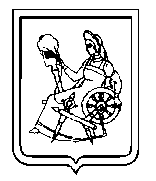 Администрация города ИвановаИвановской областиУПРАВЛЕНИЕ МУНИЦИПАЛЬНОГО ЗАКАЗА153000 , г. Иваново, пл. Революции, д. 6, тел. (4932) 59-46-35Управление жилищно-коммунального хозяйства Администрации города Иванова                         ______________________________                           М.П.                                     подписьЧАСТЬ IОТКРЫТЫЙ АУКЦИОН В ЭЛЕКТРОННОЙ ФОРМЕРАЗДЕЛ I.1.Приглашение к участию в открытом аукционе в электронной форме3РАЗДЕЛ I.2.Общие условия проведения открытого аукциона в электронной форме4РАЗДЕЛ I.3.Информационная карта открытого аукциона в электронной форме29РАЗДЕЛ I.4.Рекомендуемые формы и документы для заполнения участниками размещения заказа36ЧАСТЬ IIПроект муниципального контракта39ЧАСТЬ IIIТЕХНИЧЕСКАЯ ЧАСТЬ 48№п/пСсылка на пункт Раздела 1.2. «Общие условия проведения открытых аукционов в электронной форме»Наименование пунктаТекст пояснений1Пункт 1.3.1Наименование Заказчика, контактная информацияУправление жилищно-коммунального хозяйства Администрации города Иванова
Местонахождение/почтовый адрес: 153000, Российская Федерация, Ивановская область, Иваново г, пл.Революции, д.6, 
Телефон, факс: 7-4932-594561
Адрес электронной почты: finansiugkh@mail.ru2Пункт 1.3.1Наименование уполномоченного органа, контактная информацияАдминистрация города Иванова в лице управления муниципального заказа.Место нахождения, почтовый адрес: 153000, г. Иваново,пл. Революции, д. 6, к. 519.Номер телефона/факса: (4932) 59-46-35.Адрес электронной почты: mz-kon@ivgoradm.ru.3Пункт4.1.4Адрес электронной площадки в сети «Интернет»www.rts-tender.ru4Пункт 1.4.1Вид и предмет открытого аукциона в электронной формеОткрытый аукцион в электронной форме на право заключения  муниципального контракта на установку и оборудование детских, спортивных и игровых площадок.4Пункт 1.4.2Объем работОбъем работ указан в части III «Техническая часть» документации об аукционе в электронной форме.5Пункт1.4.2Условия выполнения работРаботы должны быть выполнены в установленные сроки в полном объеме в соответствии с проектом муниципальным контрактом (далее по тексту - контракт), локальными сметами, ведомостями объемов работ и условиями, указанными в части ІІІ «Техническая часть» документации об открытом аукционе в электронной форме.Примечание. Потенциальный участник размещения заказа до подачи заявки вправе ознакомиться с объектом и провести необходимые для выполнения соответствующих работ исследования до окончания срока подачи заявок. Если Подрядчик не воспользуется указанным правом, то риск наступления всех возможных негативных последствий, в том числе, последствий в виде обнаружения при проведении работ на объекте так называемых «скрытых» работ, связанных с выполнением работ на объекте, в соответствии с локальными сметами, несет Подрядчик. В этом случае все последующие претензии Подрядчиком к локальным сметам, видам, объемам работ и прочие Заказчиком приниматься не будут, и не могут служить в дальнейшем оправданием низкого качества и срыва срока завершения выполненных им работ.6Пункт 1.4.2Место и сроки (периоды)  выполнения работМесто выполнения работ: В соответствии с Приложением №1 к контракту Сроки (периоды) выполнения работ:  в течение 5 дней с момента заключения муниципального контракта7Пункт 1.5.1Начальная (максимальная) цена контракта, руб.500 050,007Пункт 1.5.1Обоснование начальной (максимальной) цены контрактаНачальная (максимальная) цена контракта сформирована на основании локальных смет, с которыми можно ознакомится на официальном сайте www.zakupki.gov.ru.8Сведения о валюте, используемой для формирования и расчетов с подрядчикамироссийский рубль9Порядок применения официального курса иностранной валюты к рублю, установленного ЦБ РФ и используемого при оплате заключенного контрактаНе предусмотрен10Пункт 1.5.2Порядок формирования  и возможность изменения цены контракта     Цена муниципального контракта включает в себя стоимость непосредственно работ по ремонту объекта заказчика, стоимость материалов, необходимых для их выполнения, приобретаемых подрядчиком, транспортные затраты, накладные расходы, налоги (в том числе НДС), сборы и другие обязательные платежи.Цена настоящего контракта является твердой и не может изменяться в ходе его исполнения, за исключением случаев, установленных действующим законодательством РФ.Цена настоящего контракта может быть снижена по соглашению сторон, без изменения предусмотренных контрактом объемов работ или иных условий исполнения контракта.11Пункт 5.2.4Величина понижения начальной (максимальной) цены контракта («шаг аукциона»)«Шаг аукциона» составляет от 0,5 % до 5 % начальной (максимальной) цены контракта.12Пункт 1.6.1Источник финансирования заказаБюджет города Иванова (наказы депутатов Ивановской областной Думы)13Пункт 1.6.2Форма, срок и порядок оплатыбезналичный расчетОплата за выполненные работы может производиться поэтапно на основании сметной документации, актов выполненных работ (форма КС-2), справок стоимости выполненных работ и затрат (форма КС-3), счета-фактуры, после приемки положительного результата работ представителями Заказчика, специалистами МКУ «ПДС и ТК» по мере поступления бюджетных средств на счет Заказчика, при условии полного и надлежащего выполнения Подрядчиком своих обязательств по контракту, до 31 декабря 2013 года путем перечисления денежных средств на расчетный счет Подрядчика.141.7.5Требования к участникам размещения заказаУчастник размещения заказа должен соответствовать следующим обязательным требованиям:1) требованию о непроведении ликвидации участника размещения заказа – юридического лица и отсутствии решения арбитражного суда о признании участника размещения заказа – юридического лица, индивидуального предпринимателя банкротом и об открытии конкурсного производства;2) требованию о неприостановлении деятельности участника размещения заказа в порядке, предусмотренном Кодексом Российской Федерации об административных правонарушениях, на день подачи заявки на участие в аукционе;3) требованию об отсутствии у участника размещения заказа задолженности по начисленным налогам, сборам и иным обязательным платежам в бюджеты любого уровня или государственные внебюджетные фонды за прошедший календарный год, размер которой превышает 25 % балансовой стоимости активов участника размещения заказа по данным бухгалтерской отчетности за последний завершенный отчетный период. Участник размещения заказа считается соответствующим установленному требованию, в случае если он обжалует наличие указанной задолженности в соответствии с законодательством Российской Федерации и решение по такой жалобе на день рассмотрения заявки на участие в аукционе не принято.151.7.5.6Дополнительные требования к участникам размещения  заказаОтсутствие в реестре недобросовестных поставщиков сведений об участниках размещения заказа.16Пункт 1.9.1Преимуществане установлены17Пункт 3.2.Требования к содержанию и составу заявки на участие в открытом аукционе в электронной формеЗаявка на участие в открытом аукционе в электронной форме должна состоять из двух частей.Первая часть заявки на участие в открытом аукционе в электронной форме должна содержать:  согласие участника размещения заказа на выполнение работ на условиях, предусмотренных документацией об открытом аукционе в электронной форме, а также конкретные показатели используемого товара, соответствующие значениям, установленным документацией об открытом аукционе в электронной форме, и указание на товарный знак (его словесное обозначение) (при его наличии) предлагаемого для использования товара. Примечания:  первую часть заявки рекомендуется представить по Форме № 1 раздела 1.4 части I «Аукцион» документации об открытом аукционе в электронной форме.*-участнику размещения заказа необходимо указать в заявке на участие в открытом аукционе в электронной форме товарный знак (при его наличии).Вторая часть заявки на участие в открытом аукционе в электронной форме должна содержать следующие документы и сведения:1. Фирменное наименование (наименование), сведения об организационно-правовой форме, о месте нахождения, почтовый адрес (для юридического лица), фамилию, имя, отчество, паспортные данные, сведения о месте жительства (для физического лица), номер контактного телефона, идентификационный номер налогоплательщика или в соответствии с законодательством соответствующего иностранного государства аналог идентификационного номера налогоплательщика (для иностранных лиц).Примечание: указанные сведения рекомендуется предоставить в виде анкеты участника размещения заказа (Форма № 2 раздела 1.4 части I «Аукцион» документации об открытом аукционе в электронной форме).2. Решение об одобрении или о совершении крупной сделки либо копия такого решения в случае, если требование о необходимости наличия такого решения для совершения крупной сделки установлено законодательством РФ, учредительными документами юридического лица  и если для участника размещения заказа выполнение работ, являющихся предметом контракта или внесение денежных средств в качестве обеспечения заявки, обеспечения исполнения гражданско-правового договора на участие в аукционе является крупной сделкой.Предоставление указанного решения не требуется в случае, если начальная (максимальная) цена контракта не превышает максимальную сумму сделки, предусмотренную решением об одобрении или о совершении сделок, предоставляемым для аккредитации участника размещения заказа на электронной площадке.18Пункт 4.1.5 Инструкция по заполнению и порядок подачи заявки на участие в открытом аукционе в электронной формеЧасти заявки на участие в открытом аукционе в электронной форме, подаваемые участником размещения заказа, должны содержать сведения в соответствии с настоящей Информационной картой.Для участия в открытом аукционе в электронной форме участник размещения заказа, получивший аккредитацию на электронной площадке, подает заявку на участие в открытом аукционе в электронной форме оператору электронной площадки в форме двух электронных документов, подписанных усиленной электронной подписью в соответствии с условиями функционирования электронных площадок лица, имеющего право действовать от имени участника размещения заказа лица, имеющего право действовать от имени участника размещения заказа. Указанные электронные документы подаются одновременно.Участник размещения заказа вправе подать только одну заявку на участие в открытом аукционе в электронной форме.19Пункт 4.4.1Размер обеспечения заявок на участие в аукционе5  % начальной (максимальной) цены контракта.Примечание: Участие в открытом аукционе в электронной форме возможно при наличии на счете участника размещения заказа, открытом для проведения операций по обеспечению участия в открытых аукционах, денежных средств, в отношении которых не осуществлено блокирование операций по счету, в размере не менее чем размер обеспечения заявки на участие в открытом аукционе в электронной форме, предусмотренный настоящей документацией.20Пункт2.2.4Дата начала и окончания предоставления разъяснений положений документации об открытом аукционе в электронной формеНачало предоставления разъяснений: 20.11.2013Окончание предоставления разъяснений: 24.11.201321Пункт 4.1.3Дата и время окончания срока подачи заявок на участие в открытом аукционе в электронной форме28.11.2013 до 08:0022Пункт 5.1.3Дата окончания срока рассмотрения первых частей заявок на участие в открытом аукционе в электронной форме29.11.201323Пункт 5.2.2Дата проведения открытого аукциона в электронной форме02.12. 201324Пункт 6.2.4,6.2.8.1Размер обеспечения исполнения обязательств по контракту30.00%  начальной (максимальной) цены контракта. 24Пункт 6.2.4,6.2.8.1Реквизиты для перечисления обеспечения исполнения контрактаГРКЦ ГУ Банка России по Ивановской области ; р/c: 40302810000005000036; БИК: 042406001; л/c: 01999291025Пункт 6.2Срок и порядок предоставления обеспечения исполнения контрактаКонтракт заключается только после предоставления победителем открытого аукциона в электронной форме заказчику безотзывной банковской гарантии или после передачи заказчику в залог денежных средств, в том числе в форме вклада (депозита), в размере обеспечения исполнения контракта указанном в п. 24 настоящей информационной карты. Способ обеспечения исполнения контракта определяется участником открытого аукциона в электронной форме самостоятельно. При представлении лицом, с которым заключается контракт, в качестве документа об обеспечении исполнения договора банковской гарантии заказчик (уполномоченный орган) в сроки, установленные Законом о размещении заказов, вправе осуществить проверку представленной банковской гарантии, в том числе обратиться в соответствующий банк за подтверждением факта выдачи банковской гарантии и ее достоверности.Получение заказчиком (уполномоченным органом) информации о том, что лицом, с которым заключается контракт, представлено ненадлежащее обеспечение исполнения контракта, является основанием, для признания такого лица уклонившимся от заключения контракта и рассмотрения вопроса о включении сведений о нем в реестр недобросовестных поставщиков.№ п/пНаименование товара, товарный знак (при наличии), используемого при выполнении работПоказатели товара12….1.Фирменное наименование (наименование) участника размещения заказа и сведения об организационно-правовой форме:(на основании Учредительных документов установленной формы, свидетельства о государственной регистрации, свидетельства о внесении записи в единый государственный реестр юридических лиц)2.Сведения о месте нахождения участника размещения заказаЮридический адрес: 3.Почтовый адрес участника размещения заказаАдрес:4.Номер контактного телефона (факса)5.ИНН участника размещения заказа или в соответствии с законодательством соответствующего иностранного государства аналог идентификационного номера налогоплательщика (для иностранного лица)1.Фамилия, имя, отчество2.Паспортные данныесерия                 номервыдан3.Сведения о месте жительствеАдрес 4.Номер контактного телефона5.ИНН участника размещения заказа или в соответствии с законодательством соответствующего иностранного государства аналог идентификационного номера налогоплательщика (для иностранного лица)№ п/пРаздел документации об открытом аукционе в электронной формеСсылка на пункт документации об открытом аукционе в электронной форме, положения которой следует разъяснитьСодержание запроса на разъяснение положений документации об открытом аукционе в электронной форме1234№ п/пНаименование объекта и место его нахожденияВид работ (услуг) по выполнению наказаЦена участника размещения заказа, руб.Срок выполнения работСрок гарантии качестваРазмер обеспечения исполнения контракта, %1ул. Ленинградская, д. 5Оборудование детской площадки В течение 5 дней с момента  заключения контракта3 года302 ул. СвободыУстановка детской площадки во дворе домов №№ 45Б, 47 В течение 5 дней с момента  заключения контракта3 года303, ул. Герцена, д. 8Установка и оборудование детских, спортивных и игровых площадок В течение 5 дней с момента  заключения контракта3 года30№п/пНаименование товара, товарный знак (его словесное обозначение) (при его наличии), используемого при выполнении работПоказатели товара12…Наименование товара, используемого при выполнении работТребуемые показатели товара Железобетонная урна с металлической вставкойРазмеры: ширина и длина не меньше четырехсот тридцати и не больше четырехсот пятидесяти миллиметров и высотой не более шестисот миллиметров.Материалы: железобетон, листовой металл подвергнутый обработкам: горячая гальванизация или электроцинкование, окрашенный водоэмульсионной краской.Комплектация: монолитная железобетонная окрашенная водоэмульсионной светло-серой или серой краской урна, весом не менее ста десяти килограмм и вставка из оцинкованного металла с двумя ручками, весом не менее двух килограмм пятисот грамм.Скамья на металлических ножкахРазмеры: длине не меньше одной тысячи девятисот пятидесяти миллиметров, ширина не более трехсот семидесяти миллиметров, высота меньше или равна четырехсот сорока миллиметрам.Материалы: брус из сращенной доски хвойных пород из сосны или ели с удаленными дефектами в виде сучков или смоляных накоплений, выполненная с помощью продольного сращивания на зубчато-клеевое соединение короткомерных брусков, окрашенный порошковой краской в несколько слоев металл, весь крепеж обязательно подвергнут обработкам: горячая гальванизация или электроцинкование, на места резьбовых соединений установлены заглушки, применяется порошковая и двухкомпонентная краска.Комплектация: Скамья на металлических ножках должна быть окрашена порошковыми красками и состоять из каркаса трубы сечением не менее двадцати шести миллиметров основание которого бетонируется в землю, и тщательно отшлифованного и окрашенного профессиональными двухкомпонентными красками в заводских условиях бруса хвойных пород дерева толщиной не менее сто десять на сорок миллиметров в количестве не менее трех штук.ФундаментРазмеры: ширина и длина не менее четырехсот миллиметров и высотой не меньше четырехсот пятидесяти миллиметров.Материалы: Металл, железобетон.Комплектация: железобетонный фундамент должен выполняться в виде куба с четырьмя анкерами и резьбой для крепления на фундаменте каркаса качалок на пружине и каруселей. Бетон тяжелый. Марка по расплыву конуса – от Р2 до Р4, расплыв конуса – от 35 до 55 см, марка по осадке конуса – от П2 до П4, осадка конуса – от 5 до 20 см, марки по жесткости – от Ж2 до Ж4, жесткость – от 11 до 50 с, марка по уплотнению – от КУ2 до КУ4, коэффициент уплотнения – от 1,04 до 1,45. Требования к бетону: бетон тяжелый, класс бетона по прочности на сжатие: В15 (М200)  или В20 (М250) или В22,5 (М300), марка бетона по морозостойкости - не ниже F100, средняя прочность бетона, кгс/см2: от 196,5 до 294,7, марка бетона по водонепроницаемости: выше W2, Требования к крупному заполнителю: крупный заполнитель – щебень из гравия, марка не ниже 800, содержание зерен пластинчатой (лещадной) и игловатой форм в крупном заполнителе не должно превышать 35% по массе, морозостойкость - не ниже F100, содержание пылевидных и глинистых частиц в щебне из гравия не должно превышать 1 % по массе, средняя плотность, кг/м3: от 2000 до 3000. Требования к мелкому заполнителю: мелкий заполнитель – песок природный; средняя плотность, кг/м3: от 2000 до 2800. Допустимое содержание пород и минералов, отнесенных к вредным примесям в заполнителях: - аморфные разновидности диоксида кремния, растворимого в щелочах (халцедон, опал, кремень и др.) - не более 50 ммоль/л, - сера, сульфиды, кроме пирита (марказит, пирротин и др.) и сульфаты (гипс, ангидрит и др.) в пересчете на - не более 1,5% по массе для крупного заполнителя и 1,0% по массе - для мелкого заполнителя, пирит в пересчете на - не более 4% по массе, - слоистые силикаты (слюды, гидрослюды, хлориты и др., являющиеся породообразующими минералами) - не более 15% по объему для крупного заполнителя и 2% по массе - для мелкого заполнителя, - магнетит, гидрооксиды железа (гетит и др.), апатит, нефелин, фосфорит, являющиеся  породообразующими минералами, - каждый в отдельности не более 10%, а в сумме - не более 15% по объему, - галоиды (галит, сильвин и др.), включающие водорастворимые хлориды, в пересчете на ион хлора - не более 0,1% по массе для крупного заполнителя и 0,15% по массе - для мелкого заполнителя, - свободное волокно асбеста - не более 0,25% по массе, - уголь - не более 1% по массе. Минимальный расход портландцемента от 150 до 170 кг/м3. Требования к портландцементу (ПЦ): ПЦ-Д20 или ПЦ-Д5 с активными минеральными добавками не более 20%, гарантированная марка 400 или 500, максимальное содержание добавок осадочного происхождения, кроме глиежа в ПЦ, до: 5 или 10, предел прочности при изгибе в возрасте 28 суток, МПа (кгс/см2): не менее 5,9 (60) или 5,4 (55), предел прочности при сжатии в возрасте 28 суток, МПа (кгс/см2): не менее 39,2 (400) или 49,0 (500), массовая доля ангидрида серной кислоты в цементе в процентах не менее 1,0 и не более 3,5.Качалка-балансир большаяРазмеры: не меньше трех тысяч ста двадцати миллиметров в длину, в ширину не более четырехсот сорока мм. Высота меньше или равна восьмистам миллиметрам, высота сидение не менее четырехсот шестидесяти миллиметрам.Материалы: армированное резиновое полотно, изготовленный из хвойных пород ель или сосна или лиственница деревянный брус, шлифованная влагостойкая фанера первого или второго сорта изготовленная из шлифованного  шпона повышенной водостойкости лиственных пород дерева липа или осина или береза, склеенного фенолформальдегидным клеем класса эмиссии Е1 с предварительной заделкой (замазкой или вставками) естественных дефектов древесины без гнили и нездоровых изменений окраски, металлические элементы должны быть покрыты порошковыми красками или подвергнуты обработкам: горячая гальванизация или электроцинкование. Весь крепеж – оцинкован, уголки – закруглены, должны быть установлены пластиковые заглушки на места резьбовых соединений, а так же должны использоваться полиуретановые лакокрасочные покрытия, двухкомпонентная и порошковая краска.Комплектация: Качалка-балансир предназначена для детей дошкольного возраста от трех лет качалка-балансир на металлическом дугообразном основании с двумя сиденьями со спинкой, двумя поручнями для рук и двумя резиновыми амортизаторами под основанием сиденья.  Конструкция состоит из каркаса трубы сечением не менее сорока двух мм, окрашенного порошковыми красками, основание которого бетонируется в землю, и тщательно отшлифованной и окрашенной профессиональными двухкомпонентными красками в заводских условиях доски, из деревянного бруса из сосны или пихты или лиственницы толщиной не менее пятидесяти мм и влагостойкой фанеры из лиственных пород деревьев береза или ольха или тополь толщиной не менее пятнадцати мм, склеенных между собой. Сиденья должны быть выполнены из металлического окрашенного порошковыми красками каркаса с поручнями, сечением трубы не менее двадцати одного мм, для осуществления нормального «хвата», спинки должны быть изготовлены из шлифованной влагостойкой окрашенной фанеры со слойностью не меньше одиннадцати и толщиной не более двадцати четырех мм  и резиновых армированных отбойников толщиной не менее десяти мм. Для предотвращения застревания расстояние между нижней точкой подвижного элемента качалки и поверхностью игровой площадки должно быть не менее двухсот тридцати мм или применено демпфирование.Качалка-балансир «М»Размеры: длина не больше двух тысяч ста миллиметров, ширина не менее четырехсот сорока миллиметров, высота меньше или равна девятисот миллиметрам и высота сиденья не выше пятисот миллиметров.Материалы: армированное резиновое полотно, деревянный брус хвойных пород дерева сосна или ель, влагостойкая фанера из лиственных пород дерева не ниже первого сорта изготовленная из шлифованного шпона повышенной водостойкости, склеенного фенолформальдегидным клеем класса эмиссии Е1 с предварительной заделкой (замазкой или вставками) естественных дефектов древесины. Здоровые сросшиеся светлые и темные сучки допускаются диаметром не более двадцати пяти миллиметров в количестве на один квадратный метр не более десяти штук с трещинами шириной не более одного миллиметра. Частично сросшиеся, несросшиеся, выпадающие сучки,  отверстия от них, червоточина допускаются диаметром не более шести миллиметров в количестве не более шести штук на один квадратный метр поверхности листа. Разошедшиеся трещины допускаются длиной не более трехсот миллиметров и шириной не более двух миллиметров в количестве не более двух штук. Светлая прорость допускается. Все металлические элементы покрыты порошковыми красками или подвергнуты обработкам: горячая гальванизация или электроцинкование. Весь крепеж – оцинкован, уголки – закруглены, установлены пластиковые заглушки на места резьбовых соединений, полиуретановые лакокрасочные покрытия, двухкомпонентная и порошковая краска.Комплектация: Качалка-балансир предназначена для детей дошкольного возраста от трех лет. Конструкция должна состоять из каркаса трубы сечением не менее сорока двух мм, окрашенного порошковыми красками, основание которого бетонируется в землю. Бетон тяжелый. Марка по расплыву конуса – от Р2 до Р4, расплыв конуса – от тридцати пяти до пятидесяти пяти сантиметров, марка по осадке конуса от П2 до П4, осадка конуса не менее пяти и не более двадцати сантиметров, марки по жесткости – от Ж2 до Ж4, жесткость – от одиннадцати до пятидесяти с, марка по уплотнению – от КУ2 до КУ4, коэффициент уплотнения – от одной целой четырех сотых до одной целой сорока пяти сотых.  Деревянный брус из ели или сосны должен быть тщательно отшлифованной и окрашенный профессиональными двухкомпонентными красками в заводских условиях доски, толщиной не менее сорока мм и влагостойкой фанеры марки ФСФ толщиной не менее пятнадцати миллиметров, склеенных между собой. Сиденья должны быть выполнены из металлического окрашенного порошковыми красками в несколько слоев каркаса с поручнями, сечением трубы не менее двадцати одного миллиметра, для осуществления нормального «хвата». Спинки должны быть выполнены из влагостойкой окрашенной фанеры толщиной не менее двадцати четырех мм и резиновых армированных отбойников толщиной не менее десяти миллиметров.Качалка на пружине «Мотоцикл»Размеры: длина и ширина не меньше одной тысячи и трехсот пятидесяти миллиметров соответственно. Общая высота не больше девятисот семидесяти миллиметров, а высота сидения меньше или равна шестистам миллиметрам.Материалы: влагостойкая фанера не ниже первого сорта изготовленная из шлифованного шпона лиственных пород дерева или осина или береза или липа повышенной водостойкости, склеенного фенолформальдегидным клеем класса эмиссии Е1 с предварительной заделкой (замазкой или вставками) естественных дефектов древесины. Булавочные сучки допускаются. Здоровые сросшиеся светлые и темные сучки допускаются диаметром не более двадцати пяти миллиметров в количестве на один квадратный метр не более десяти штук с трещинами шириной не более одного миллиметра. Частично сросшиеся, несросшиеся, выпадающие сучки,  отверстия от них, червоточина допускаются диаметром не более шести миллиметров в количестве не более шести штук на один квадратный метр поверхности листа. Разошедшиеся трещины допускаются длиной не более трехсот миллиметров и шириной не более двух миллиметров в количестве не более двух штук. Светлая прорость допускается. Нездоровое изменение окраски и гниль не допускаются. Металлические элементы должны быть покрыты порошковыми красками или подвергнуты обработкам: горячая гальванизация, электроцинкование. Весь крепеж – оцинкован, уголки – закруглены, на места резьбовых соединений установлены пластиковые заглушки, полиуретановые лакокрасочные покрытия, двухкомпонентная и порошковая краска.Комплектация: качалка на пружине в виде «Мотоцикла» предназначена для детей дошкольного возраста от трех лет, конструкция должна быть выполнена из оцинкованной пружины на постаменте и влагостойкой фанеры первого или второго сорта, тщательно отшлифованной и окрашенной порошковыми красками в заводских условиях, толщиной фанерного листа не менее двадцати четырех миллиметров. Качалка «Мотоцикл» должен оснащаться сиденьем без спинки, металлическими поручни для рук, толщиной не более двадцати одного миллиметра, для осуществления нормального «хвата» и ступеньки для ног из влагостойкой окрашенной фанеры слойностью не меньше одиннадцати и толщиной не менее пятнадцати миллиметров. Детализация узлов конструкции должна быть выражена фигурными фанерными вставками разного цвета. Для осуществления жесткости при качании ребенка сечение прутка пружины должно быть не менее двадцати двух  мм, прутки должны быть изготовлены из стали марки  17Х18Н9 или  12Х18Н9 или 08Х18Н10Т  или 12Х18Н9Т или 12Х18Н10Т. Временное сопротивление сигма,  Н/мм2 (кгс/мм2) от пятисот девяноста до восьмисот восьмидесяти (от шестидесяти до девяноста). Относительное удлинение дельта не менее двадцати процентов. Макроструктура стали должна быть без следов усадочной раковины, расслоения, инородных включений, свищей и трещин, видимых без применения увеличительных приборов. Массовая доля элементов стали: углерод не более ноля целых двадцати одной сотой процента, кремний не более ноля целых восьми десятых процента, марганец не более двух процентов, хром  от семнадцати до девятнадцати процентов, никель от восьми до одиннадцати процентов. Изделие должно бетонироваться в землю на глубину не менее семисот миллиметров с применением тяжелого бетона класса по прочности на сжатие В15 (М200)  или В20 (М250) или В22,5 (М300), маркой бетона по морозостойкости не ниже F100, средней прочностью бетона от ста девяноста шести целых пяти десятых до двухсот девяноста четырех целых семи десятых кгс на квадратный сантиметр, маркой бетона по водонепроницаемости выше W2.Качели на металлических стойках с жесткой подвескойРазмеры: длина не менее одной тысячи трехсот шестидесяти миллиметров плюс минус десять миллиметров, ширина не меньше одной тысячи шестисот мм плюс минус десять миллиметров, Н сиденья от четыреста сорок – четыреста шестьдесят мм.Материалы: деревянный брус из хвойных пород дерева сосна или ель или пихта,  должен быть окрашен порошковыми красками металл, оцинкованный крепеж, необходимо устанавливать пластиковые заглушки на места резьбовых соединений, Все детали должны быть окрашены порошковой и двухкомпонентной краской, устойчивой к ультрафиолету. Цветовая гамма: желтый, красный, синий, бежевый.Комплектация: качель предназначена для детей дошкольного возраста от трех  лет, и выполнена из металлического каркаса из трубы сечением не менее сорока двух мм, с металлической подвеской  из трубы диаметром не менее тридцати четырех мм на подшипниках, и с сидением со спинкой из четырех деревянных брусков из хвойных пород дерева: ель, сосна, лиственница с толщиной не менее сорока мм. Качель должна иметь дополнительные опоры для придания жесткости конструкции, выполненные из металлической трубы сечением не менее сорока двух миллиметров. Изделие бетонируется в землю.  Требования к бетону: бетон тяжелый; класс бетона по прочности на сжатие В15 (М200)  или В20 (М250) или В22,5 (М300), марка бетона по морозостойкости не ниже F100, средняя прочность бетона от ста девяноста шести целых пяти десятых до двухсот девяноста четырех целых семи десятых кгс на квадратный сантиметр, марка бетона по водонепроницаемости выше W2. Требования к крупному заполнителю: крупный заполнитель щебень из гравия марка не ниже восьмисотой, содержание зерен пластинчатой (лещадной) и игловатой форм в крупном заполнителе не должно превышать тридцати пяти процентов по массе; морозостойкость не ниже F100, содержание пылевидных и глинистых частиц в щебне из гравия не должно превышать одного процента по массе, средняя плотность от двух тысяч до трех тысяч килограмм на кубический метр. Требования к мелкому заполнителю: мелкий заполнитель природный песок, средняя плотность от двух тысяч до двух тысяч восьмисот килограмм на метр кубический. Допустимое содержание пород и минералов, отнесенных к вредным примесям в заполнителях: аморфные разновидности диоксида кремния, растворимого в щелочах (халцедон, опал, кремень и др.) не более пятидесяти ммоль/л, сера, сульфиды, кроме пирита (марказит, пирротин и др.) и сульфаты (гипс, ангидрит и др.) в пересчете на не более полутора процентов по массе для крупного заполнителя и одного процента по массе для мелкого заполнителя; пирит в пересчете не более четырех процентов по массе, слоистые силикаты (слюды, гидрослюды, хлориты и другие, являющиеся породообразующими минералами) не более пятнадцати процентов по объему для крупного заполнителя и двух процентов по массе для мелкого заполнителя, магнетит, гидрооксиды железа (гетит и другие), апатит, нефелин, фосфорит, являющиеся породообразующими минералами, каждый в отдельности не более десяти процентов, а в сумме не более пятнадцати процентов по объему, галоиды (галит, сильвин и другие), включающие водорастворимые хлориды, в пересчете на ион хлора не более одной десятой процента по массе для крупного заполнителя и пятнадцати сотых процента по массе для мелкого заполнителя; свободное волокно асбеста не более ноля целых двадцати пяти сотых процента по массе, уголь не более одного процента по массе. Минимальный расход портландцемента от ста пятидесяти до ста семидесяти килограмм на кубический метр. Требования к портландцементу (ПЦ): ПЦ-Д20 или ПЦ-Д5 с активными минеральными добавками не более двадцати процентов, гарантированная марка четыреста или пятьсот, максимальное содержание добавок осадочного происхождения, кроме глиежа в ПЦ, до пяти или десяти, предел прочности при изгибе в возрасте двадцати восьми суток, МПа (кгс/см2): не менее пяти целых девяти сотых (шестьдесят) или пяти целых четырех сотых (пятьдесят пять), предел прочности при сжатии в возрасте двадцати восьми суток, МПа (кгс/см2): не менее тридцати девяти целых двух десятых (четыреста) или сорока девяти целых (пятьсот), массовая доля ангидрида серной кислоты в цементе не менее одного и не более трех с половиной процентов. Качели на металлических стойках без подвесокРазмеры: ширина больше или равна трех тысячам двухсот миллиметров, глубина меньше или равна одной тысячи двухсот мм, высота больше или равна двум тысячам миллиметров, высота сидения не более четырехсот пятидесяти мм.Материалы: деревянный брус из хвойных пород дерева, таких как ель, пихта или сосна, металлические части должны быть окрашены порошковыми красками или подвергнуты обработкам: горячая гальванизация, электроцинкование. Весь крепеж – оцинкован, уголки – закруглены,  на местах резьбовых соединений должны быть установлены пластиковые заглушки, Должны применяться лакокрасочные покрытия, пригодные для использования на детской площадке, двухкомпонентные, устойчивые к внешнему воздействию, истиранию, сложным погодным условиям, действию ультрафиолета.. Детали должны быть окрашены в заводских условиях в желтый, красный или синий цвета.Комплектация: качель предназначена для детей дошкольного возраста от трех  лет. Изделие должно состоять из металлического каркаса, выполненного из трубы сечением не менее сорока восьми миллиметров, с оцинкованной балкой на одну подвеску из трубы сечением не менее шестидесяти мм. Изделие бетонируется при установке. Требования к бетону: бетон тяжелый; класс бетона по прочности на сжатие В15 (М200)  или В20 (М250) или В22,5 (М300), марка бетона по морозостойкости не ниже F100, средняя прочность бетона от ста девяноста шести целых пяти десятых до двухсот девяноста четырех целых семи десятых кгс на квадратный сантиметр, марка бетона по водонепроницаемости выше W2. Требования к крупному заполнителю: крупный заполнитель щебень из гравия марка не ниже восьмисотой, содержание зерен пластинчатой (лещадной) и игловатой форм в крупном заполнителе не должно превышать тридцати пяти процентов по массе, морозостойкость не ниже F100, содержание пылевидных и глинистых частиц в щебне из гравия не должно превышать одного процента по масс, средняя плотность от двух тысяч до трех тысяч килограмм на кубический метр. Требования к мелкому заполнителю: мелкий заполнитель природный песок; средняя плотность от двух тысяч до двух тысяч восьмисот килограмм на метр кубический. Допустимое содержание пород и минералов, отнесенных к вредным примесям в заполнителях: аморфные разновидности диоксида кремния, растворимого в щелочах (халцедон, опал, кремень и др.) не более пятидесяти ммоль/л, сера, сульфиды, кроме пирита (марказит, пирротин и др.) и сульфаты (гипс, ангидрит и др.) в пересчете на не более полутора процентов по массе для крупного заполнителя и одного процента по массе для мелкого заполнителя, пирит в пересчете не более четырех процентов по массе, слоистые силикаты (слюды, гидрослюды, хлориты и другие, являющиеся породообразующими минералами) не более пятнадцати процентов по объему для крупного заполнителя и двух процентов по массе для мелкого заполнителя; магнетит, гидрооксиды железа (гетит и другие), апатит, нефелин, фосфорит, являющиеся породообразующими минералами, каждый в отдельности не более десяти процентов, а в сумме не более пятнадцати процентов по объему; галоиды (галит, сильвин и другие), включающие водорастворимые хлориды, в пересчете на ион хлора не более одной десятой процента по массе для крупного заполнителя и пятнадцати сотых процента по массе для мелкого заполнителя; свободное волокно асбеста не более ноля целых двадцати пяти сотых процента по массе; уголь не более одного процента по массе. Минимальный расход портландцемента от ста пятидесяти до ста семидесяти килограмм на кубический метр. Требования к портландцементу (ПЦ): ПЦ-Д20 или ПЦ-Д5 с активными минеральными добавками не более двадцати процентов, гарантированная марка четыреста или пятьсот, максимальное содержание добавок осадочного происхождения, кроме глиежа в ПЦ, до пяти или десяти, предел прочности при изгибе в возрасте двадцати восьми суток, МПа (кгс/см2): не менее пяти целых девяти сотых (шестьдесят) или пяти целых четырех сотых (пятьдесят пять), предел прочности при сжатии в возрасте двадцати восьми суток, МПа (кгс/см2): не менее тридцати девяти целых двух десятых (четыреста) или сорока девяти целых (пятьсот), массовая доля ангидрида серной кислоты в цементе не менее одного и не более трех с половиной процентов. КарусельРазмеры: Диаметр должен быть больше или равен одной тысячи шестистам тридцати миллиметрам, высотой не менее шестисот тридцати миллиметров и высотой площадки не более ста миллиметров.Материалы: деревянный брус изготовленный из сосны или ели, подвергнутый специальной обработке и сушке до мебельной влажности не более десяти процентов, металлические элементы покрыты порошковыми красками или подвергнуты обработкам: горячая гальванизация, электроцинкование. Весь крепеж – оцинкован, уголки – закруглены, влагостойкая и ламинированная фанера изготовленная из шлифованного шпона не ниже первого сорта, повышенной водостойкости, склеенного фенолформальдегидным клеем класса эмиссии Е1 с предварительной заделкой (замазкой или вставками) естественных дефектов древесины. Рекомендуемые породы деревьев или береза или ольха или  клен или  ильма или бук или осина или тополь или липа. Булавочные сучки допускаются. Здоровые сросшиеся светлые и темные сучки допускаются диаметром не более двадцати пяти миллиметров в количестве на один квадратный метр не более десяти штук и с трещинами шириной не более одного миллиметра. Частично сросшиеся, несросшиеся, выпадающие сучки, отверстия от них, червоточина допускаются диаметром не более шести миллиметров в количестве на квадратный метр поверхности листа не более шести штук. Разошедшиеся трещины допускаются длиной не более трехсот миллиметров шириной не более двух миллиметров в количестве, не более двух штук. Светлая прорость допускается. Нездоровое изменение окраски и гниль не допускаются. Установлены пластиковые заглушки на места резьбовых соединений, полиуретановые лакокрасочные покрытия, двухкомпонентная и порошковая краска.Комплектация: карусель предназначена для детей дошкольного возраста от трех лет и выполнена из металлического каркаса из трубы сечением не менее тридцати четырех миллиметров, вращающегося на валу с подшипниками, пол карусели должен быть выполнен из ламинированной, нескользящей влагостойкой фанеры, толщиной не менее двадцати четырех миллиметров, на каркасе карусели должны быть размещены поручни с тремя двойными сиденьями из влагостойкой окрашенной фанеры марки ФСФ толщиной не менее пятнадцати миллиметров, скругленные по форме. Вращение карусели происходит за счет вращения руля, выполненного в виде круга из влагостойкой окрашенной фанеры толщиной не менее пятнадцати миллиметров. Деревянные и фанерные детали должны быть тщательно отшлифованы и окрашены, профессиональными двухкомпонентными красками в заводских условиях. Изделие бетонируется в землю.  Требования к бетону: бетон тяжелый, класс бетона по прочности на сжатие В15 (М200)  или В20 (М250) или В22,5 (М300), марка бетона по морозостойкости не ниже F100, средняя прочность бетона от ста девяноста шести целых пяти десятых до двухсот девяноста четырех целых семи десятых кгс на квадратный сантиметр, марка бетона по водонепроницаемости выше W2. Требования к крупному заполнителю: крупный заполнитель щебень из гравия марка не ниже восьмисотой, содержание зерен пластинчатой (лещадной) и игловатой форм в крупном заполнителе не должно превышать тридцати пяти процентов по массе, морозостойкость не ниже F100, содержание пылевидных и глинистых частиц в щебне из гравия не должно превышать одного процента по массе, средняя плотность от двух тысяч до трех тысяч килограмм на кубический метр. Требования к мелкому заполнителю: мелкий заполнитель природный песок, средняя плотность от двух тысяч до двух тысяч восьмисот килограмм на метр кубический. Допустимое содержание пород и минералов, отнесенных к вредным примесям в заполнителях: аморфные разновидности диоксида кремния, растворимого в щелочах (халцедон, опал, кремень и др.) не более пятидесяти ммоль/л, сера, сульфиды, кроме пирита (марказит, пирротин и др.) и сульфаты (гипс, ангидрит и др.) в пересчете на не более полутора процентов по массе для крупного заполнителя и одного процента по массе для мелкого заполнителя, пирит в пересчете не более четырех процентов по массе, слоистые силикаты (слюды, гидрослюды, хлориты и другие, являющиеся породообразующими минералами) не более пятнадцати процентов по объему для крупного заполнителя и двух процентов по массе для мелкого заполнителя, магнетит, гидрооксиды железа (гетит и другие), апатит, нефелин, фосфорит, являющиеся породообразующими минералами, каждый в отдельности не более десяти процентов, а в сумме не более пятнадцати процентов по объему; галоиды (галит, сильвин и другие), включающие водорастворимые хлориды, в пересчете на ион хлора не более одной десятой процента по массе для крупного заполнителя и пятнадцати сотых процента по массе для мелкого заполнителя, свободное волокно асбеста не более ноля целых двадцати пяти сотых процента по массе, уголь не более одного процента по массе. Минимальный расход портландцемента от ста пятидесяти до ста семидесяти килограмм на кубический метр. Требования к портландцементу (ПЦ): ПЦ-Д20 или ПЦ-Д5 с активными минеральными добавками не более двадцати процентов, гарантированная марка четыреста или пятьсот, максимальное содержание добавок осадочного происхождения, кроме глиежа в ПЦ, до пяти или десяти, предел прочности при изгибе в возрасте двадцати восьми суток, МПа (кгс/см2): не менее пяти целых девяти сотых (шестьдесят) или пяти целых четырех сотых (пятьдесят пять), предел прочности при сжатии в возрасте двадцати восьми суток, МПа (кгс/см2): не менее тридцати девяти целых двух десятых (четыреста) или сорока девяти целых (пятьсот), массовая доля ангидрида серной кислоты в цементе не менее одного и не более трех с половиной процентов. ПесочницаРазмеры: стороны песочницы не меньше одной тысячи трехсот восьмидесяти и не больше одной тысячи четырехсот миллиметров, а высота не более трехсот двадцати миллиметров.Материалы: должны использоваться брус и доска хвойных пород сосна или ель или лиственница, подвергнутых обработке и сушке до мебельной влажности от семи до десяти процентов для придания особой прочности, металлические элементы покрыты порошковыми красками или подвергнуты обработкам: горячая гальванизация или электроцинкование. Весь крепеж должен быть оцинкован с закругленными уголками,  на местах резьбовых соединений должны устанавливаться пластиковые заглушки, полиуретановые лакокрасочные покрытия, двухкомпонентная и порошковая краска, устойчивая к ультрафиолету. Комплектация: Песочница предназначена для детей дошкольного возраста от одного года. Песочница должна быть выполнена из деревянного бруса сосны или лиственницы толщиной не менее сорока миллиметров. Деревянные детали должны быть тщательно отшлифованы и окрашены профессиональными двухкомпонентными красками в заводских условиях. Лакокрасочные покрытия должны применяться пригодные для использования на детской площадке, двухкомпонентные, устойчивые к внешнему воздействию, сложным погодным условиям, истиранию, действию ультрафиолета. Песочница должна состоять из восьми связанных по углам металлическими уголками бортовых брусков и не менее четырех накрывочных досок. ПесочницаРазмеры: стороны песочницы должны быть не меньше двух тысяч пятидесяти миллиметров и высотой не больше трехсот двадцати миллиметров.Материалы: брус и доска из древесины хвойных пород ель или сосна, должны быть подвергнуты специальной обработке и сушке до мебельной влажности не менее семи и не более десяти процентов для придания особой прочности, металлические элементы обязательно покрыты порошковыми красками или подвергнуты обработкам: горячая гальванизация или электроцинкование. Весь крепеж – оцинкован, уголки – закруглены, пластиковые заглушки на места резьбовых соединений, полиуретановые лакокрасочные покрытия, двухкомпонентная и порошковая краска.Комплектация: Песочница предназначена для детей дошкольного возраста от одного года. Песочница должна быть выполнена из деревянного бруса хвойных пород дерева или лиственница или сосна толщиной не менее сорока миллиметров. Деревянные детали должны быть тщательно отшлифованы и окрашены профессиональными двухкомпонентными красками в заводских условиях. Песочница должна состоять из 8и связанных по углам металлическими уголками бортовых брусков и четырех накрывочных досок.Машинка с горкойРазмеры: не больше двух тысяч трехсот шестидесяти миллиметров, ширина не больше двух тысяч трехсот восьмидесяти миллиметров и не меньше двух тысяч трехсот шестидесяти миллиметров, высота не более одной тысячи восьмисот миллиметров, высота площадки не должна превышать шестисот  миллиметров.Материалы: еловый или сосновый деревянный брус, склеенный под прессом из нескольких отборных досок, подвергнутых специальной обработке и сушке до мебельной влажности не более десяти процентов для придания особой прочности несущим конструкциям, металлические элементы должны быть покрыты порошковыми красками или подвергнуты обработкам: горячая гальванизация либо электроцинкование. Все крепежные элементы - оцинкованы, уголки – закруглены,  применяется влагостойкая фанера марки ФСФ первого или второго сорта изготовленная из шлифованного осинового или кленового или березового шпона повышенной водостойкости, склеенного фенолформальдегидным клеем класса эмиссии Е1 с предварительной заделкой (замазкой или вставками) естественных дефектов древесины, частично сросшиеся, несросшиеся, выпадающие сучки, отверстия от них, червоточина допускаются диаметром не более шести миллиметров в количестве на один квадратный метр поверхности листа не более шести штук. На места резьбовых соединений и на верхние основания столбов несущих конструкций должны быть установлены пластиковые заглушки и крышки, полиуретановые лакокрасочные покрытия, двухкомпонентная и порошковая краска.Комплектация: Детский игровой комплекс должен быть выполнен в виде  машинки с кузовом. Предназначен для детей дошкольного возраста от двух лет. Несущие столбы должны быть выполнены из клееного бруса сечением не меньше сто на сто миллиметров и не больше сто двадцать на сто двадцать миллиметров и иметь скругленный профиль с канавкой посередине. Сверху столб должен заканчиваться пластиковой заглушкой, а снизу столб должен заканчиваться металлическим оцинкованным подпятником сечением не менее сорока двух миллиметров, который бетонируется в землю. Требования к бетону должны быть следующие: тяжелый; класс  бетона по прочности на сжатие: В15 (М200)  или В20 (М250) или В22,5 (М300), марка бетона по морозостойкости - не ниже F100, средняя прочность бетона, кгс/см2: от 196,5 до 294,7, марка бетона по водонепроницаемости: выше W2, Требования к крупному заполнителю: крупный заполнитель – щебень из гравия, марка не ниже 800, содержание зерен пластинчатой (лещадной) и игловатой форм в крупном заполнителе не должно превышать тридцати процентов по массе, морозостойкость - не ниже F100, содержание пылевидных и глинистых частиц в щебне из гравия не должно превышать одного процента по массе, средняя плотность, кг/м3: от 2000 до 3000.  Для увеличения жесткости конструкций в опорных столбах должны быть сделаны специальные запилы, в которые закрепляется прогон пола, изнутри зафиксированный специальными оцинкованными уголками. Деревянные детали должны быть тщательно отшлифованы и окрашены профессиональными двухкомпонентными красками в заводских условиях. Пол должен быть  изготовлен из деревянного бруса хвойных пород дерева сосна или лиственница и толщиной не менее сорока  мм. Крыша, сиденье, ступеньки, боковые экраны и элементы кабины машинки должны быть изготовлены из влагостойкой окрашенной фанеры толщиной не менее пятнадцати миллиметров из породы дерева: береза или ольха или  клен или  ильма или бук или осина или тополь или липа. Каркас горки должен быть выполнен из профильной трубы сечением не менее пятьдесят на двадцать пять мм. Скат горки должен быть изготовлен из единого листа нержавеющей стали толщиной не менее полутора миллиметров и утоплен в паз фанерного борта. Борта горки должны быть выполнены из влагостойкой фанеры толщиной не менее двадцати миллиметров и высотой не менее ста двадцати миллиметров. Горка должна иметь стартовую площадку с перекладиной, заставляющую ребенка присесть, полосу разгона и участок торможения. Кабина детского игрового комплекса «Машинка» должна быть выполнена, из единого фанерного листа марки ФСФ, нездоровое изменение окраски фанеры и ее гниль не допускаются. Кабина должна иметь два входа с окрашенными порошковыми красками металлическими поручнями сечением трубы не менее двадцати одного миллиметра и ступеньками для подъема из влагостойкой окрашенной фанеры из лиственных пород дерева липа или береза или ольха, скругленные по форме, сиденьем, декоративными фанерными педалями и крутящимся металлическим рулем. Кузов машины должен включать горку, ступеньки для подъема в виде овальных прорезей на боковом экране комплекса с металлическими поручнями, из окрашенной в два или три слоя порошковыми красками трубы сечением не менее двадцати одного мм, для осуществления нормального «хвата». Комплекс должен украшаться фигурной фанерной аппликацией разного цвета, в виде фар, колес, декоративных накладок на кузове. Сидение для качелей резиновое с подвескойРазмеры: длина не больше четырехсот тридцати пяти, ширина ста восьмидесяти и высота тридцати миллиметров, длина цепи не меньше одной тысячи четырехсот миллиметров.Материалы: Цепь  и крепеж должны быть оцинкованы, а  металл - обрезиненный,  и установлены пластмассовые заглушки на места резьбовых соединений.Комплектация: резиновое сиденье на металлическом каркасе для качелей с гибкой подвеской из оцинкованной цепи. Детский игровой комплексРазмеры: длина не более трех тысяч двухсот двадцати пяти миллиметров, ширина не менее двух тысяч шестисот десяти миллиметров, общая высота конструкции меньше или равна двум тысячам пятисот восьмидесяти миллиметрам и высота площадки не более девятисот миллиметров.Материалы: деревянный брус их сосны или лиственницы, склеенный под прессом из нескольких отборных досок, подвергнутых специальной обработке и сушке до мебельной влажности не более десяти процентов для придания особой прочности несущим конструкциям, металлические элементы покрыты порошковыми красками в несколько слоев или подвергнуты обработкам: горячая гальванизация, электроцинкование. Весь крепеж должен быть оцинкован, уголки – закруглены, использоваться влагостойкая фанера первого или второго сорта изготовленная из шлифованного шпона повышенной водостойкости, склеенного фенолформальдегидным клеем класса эмиссии Е1 с предварительной заделкой или замазкой или вставками естественных дефектов древесины. Допускаются булавочные сучки. Здоровые сросшиеся светлые и темные сучки в количестве на один квадратный метр не более десяти штук и диаметров не более двадцати миллиметров с трещинами не больше одного миллиметра. Частично сросшиеся, несросшиеся, выпадающие сучки, отверстия от них, червоточина допускаются диаметром не более шести миллиметров, в количестве на квадратный метр поверхности листа не более шести штук. Разошедшиеся трещины допускаются длиной не более трехсот миллиметров и  шириной не более двух миллиметров в количестве, не более двух штук. Светлая прорость допускается. Нездоровое изменение окраски и гниль не допускаются. Устанавливаются пластиковые заглушки на места резьбовых соединений и крышки на верхние основания столбов несущих конструкций, используются полиуретановые лакокрасочные покрытия, двухкомпонентная и порошковая краска.Комплектация: Детский игровой комплекс предназначен для детей дошкольного возраста от трех лет, Несущие столбы комплекса должны быть выполнены из клееного бруса сечением не менее сто на сто и не более сто двадцать на сто двадцать миллиметров и иметь скругленный профиль с канавкой посередине. Сверху столб должен заканчиваться пластиковой заглушкой, а снизу металлическим оцинкованным подпятником сечением не менее сока двух миллиметров, который бетонируется в землю. Бетон тяжелый. Марка по расплыву конуса от Р2 до Р4, расплыв конуса от тридцати пяти до пятидесяти пяти сантиметров, марка по осадке конуса от П2 до П4, осадка конуса не менее пяти и не более двадцати сантиметров, марки по жесткости от Ж2 до Ж4, жесткость от одиннадцати до пятидесяти с, марка по уплотнению от КУ2 до КУ4, коэффициент уплотнения от одной целой четырех сотых до одной целой сорока пяти сотых. Для увеличения жесткости конструкций в опорных столбах должны быть сделаны специальные запилы, в которые закрепляются прогоны полов, изнутри зафиксированные специальными оцинкованными уголками. Деревянные детали должны быть тщательно отшлифованы и окрашены профессиональными двухкомпонентными красками в заводских условиях. Пол башен и переход между ними изготовлен из деревянного бруса, толщиной не менее сорока миллиметров. Двухскатная крыша башни должна быть выполнена из влагостойкой окрашенной фанеры марки ФСФ, слойностью от одиннадцати толщиной не менее девяти миллиметров, боковые экраны башен должны быть изготовлены из влагостойкой окрашенной фанеры толщиной не менее двадцати четырех миллиметров, перила перехода сделаны из трубы сечением не менее тридцати трех миллиметров, высотой не менее семисот миллиметров. Каркас металлической горки должен быть выполнен из профильной трубы сечением не менее пятьдесят на двадцать пять миллиметров. Скат горки изготовлен из единого листа нержавеющей стали толщиной от двух миллиметров и должен быть утоплен в паз фанерного борта. Наличие бортов горки высотой не менее ста двадцати миллиметров обязательно в целях исключения травмирования детей. Горка должна иметь стартовую площадку с перекладиной, заставляющую ребенка присесть, полосу разгона и участок торможения. Ступеньки лестницы комплекса должны быть выполнены из ламинированной нескользящей влагостойкой фанеры и деревянного бруса, склеенных между собой, толщиной не менее двадцати четырех миллиметров. Городок должен состоять из башни с двухскатной крышей, полубашни, перехода в виде «волны», горки, лестницы и наклонной металлической лианы, из трубы сечением не менее тридцати трех миллиметров окрашенной порошковыми красками устойчивыми к ультрафиолету.Детский игровой комплекс Нг.=1,5Размеры: длина от пяти тысяч семисот до одной тысячи девятисот миллиметров, ширина не менее либо равная пяти тысячам пятидесяти миллиметров, общая высота комплекса не менее трех тысяч шестисот сорока миллиметров, высота горки от одной тысячи пятисот миллиметров.Материалы: деревянная доска и  брус, склеенный под прессом из нескольких отборных досок хвойных пород дерева сосна или ель, подвергнутых специальной обработке и сушке до мебельной влажности не меньше семи процентов для придания особой прочности несущим конструкциям,  все металлические элементы должны покрываться порошковыми красками или подвергаться обработкам: горячая гальванизация или электроцинкование. Полностью оцинкованный крепеж, уголки – закруглены, ламинированная и влагостойкая фанера не ниже первого сорта изготовленная из шлифованного шпона из лиственных пород дерева или береза или осина или тополь повышенной водостойкости, склеенного клеем класса эмиссии Е1 с предварительной заделкой (замазкой или вставками) естественных дефектов древесины, пластиковые заглушки должны быть установлены на места резьбовых соединений и крышки на верхние основания столбов несущих конструкций, полиуретановые лакокрасочные покрытия, двухкомпонентная и порошковая краска стойкая к сложным погодным условиям, истиранию, действию ультрафиолета.Комплектация: Детский игровой комплекс предназначен для детей дошкольного и школьного возраста от шести лет, Несущие столбы комплекса должны быть выполнены из клееного бруса сечением сто на сто мм и иметь скругленный профиль с канавкой посередине. Сверху столб должен заканчиваться пластиковой заглушкой, снизу столб должен заканчиваться металлическим оцинкованным подпятником сечением не менее пятидесяти мм, который бетонируется в землю. Для этого используется бетон с коэффициентом уплотнения от одной целой четырех сотых до одной целой сорока пяти сотых. Для увеличения жесткости конструкций в опорных столбах должны быть сделаны специальные запилы, в которые закрепляются прогоны полов, изнутри зафиксированные специальными оцинкованными уголками. Деревянные детали должны быть тщательно отшлифованы и окрашены профессиональными двухкомпонентными красками в заводских условиях. Пол башен изготовлен из деревянного бруса хвойных пород дерева из сосны или лиственницы, толщиной не менее сорока мм. Четырехскатная крыша башни с угловой окантовкой стыков выполнена должна быть выполнена из влагостойкой окрашенной фанеры лиственных пород липа или береза или осина или ольха толщиной не менее пятнадцати мм, фанерные экраны на которых допускается наличие булавочных сучков. Борта горки и альпинистская стенка изготовлены из влагостойкой окрашенной фанеры не ниже первого сорта и слойностью не менее либо равном одиннадцати и толщиной не более или равном двадцати четырем миллиметрам. Каркас металлической горки выполнен из профильной трубы сечением не менее пятьдесят на двадцать пять мм. Скат горки изготовлен из единого листа нержавеющей стали толщиной не меньше полутора мм и утоплен в паз фанерного борта. Обязательным условием является наличие бортов горки высотой не менее ста двадцати миллиметров в целях исключения травмирования детей. Горка должна иметь стартовую площадку с перекладиной, заставляющую ребенка присесть, полосу разгона и участок торможения. Ступеньки лестницы комплекса должны быть выполнены из ламинированной нескользящей влагостойкой фанеры марки ФСФ толщиной не менее пятнадцати миллиметров и деревянного бруса из ели или сосны, толщиной не менее сорока мм, склеенных между собой. Городок состоит из двух граничащих друг с другом башен разной высоты одна из которых с четырехскатной крышей, горки, лестницы с перилами, высотой не менее семисот мм, альпинистского подъема из единого фанерного листа, без гнили и нездоровых изменений в окраске, с овальными прорезями для рук и ног и капроновым канатом на металлической перекладине и наклонной металлической лианы из четырех колец, сечением трубы не менее тридцати двух мм окрашенной порошковыми красками. Несущие столбы полубашни должны быть оснащены металлическими поручнями, окрашенными порошковыми красками, сечением трубы не менее двадцати одного миллиметра, для осуществления нормального «хвата». К комплексу присоединена спортивная установка, которая состоит из прямого металлического рукохода с шведской стенкой из металлических перекладин, сечением не менее тридцати двух миллиметров и шестом, сечением трубы не менее сорока восьми миллиметров со спиралью, сечением не менее тридцати двух мм.Спираль вертикальнаяРазмеры: длина не меньше одной тысячи пятисот тридцати миллиметров ширина не меньше одной тысячи тридцати миллиметров высота не больше одной тысячи восьмисот тридцати миллиметров.Материалы: окрашенный порошковыми красками металл должен быть защищен от коррозии или изготовлен из коррозионно-стойких материалов  стальные детали и конструкции должны быть окрашены полимерными порошковыми красителями, оцинкованный крепеж, на места резьбовых соединений должны быть установлены пластиковые заглушки, использоваться  порошковая и двухкомпонентная краска.Комплектация: Спираль вертикальная предназначена для детей дошкольного возраста от трех  лет, должна состоять из металлического окрашенного порошковыми красками металла, толщиной не менее тридцати четырех миллиметров, в виде шести полуколец соединенных между собой металлической трубой, на шести ножках, которые бетонируются в землю. Для этого должен использоваться тяжелый бетон. 